 ООО «ТОРОК»Обосновывающие материалы к утверждаемой части схемы теплоснабжениясельского поселения «Село Кудиново» на период 2014 - 2029 годыДиректор Филатов А.В.Главный инженер проекта Дмитриев А.А.Пензенская область, г. Заречный 2014Оглавление«Существующее положение в сфере производства, передачи и потребления тепловой энергии для целей теплоснабжения»	3Часть 1 «Функциональная структура теплоснабжения»	3Часть 2 «Источники тепловой энергии»	4Часть 3 «Тепловые сети, сооружения на них и тепловые пункты»	6Часть 4 «Зоны действия источников теплоснабжения»	15Часть 5 «Тепловые нагрузки потребителей тепловой энергии,	групп потребителейтепловой энергии в зонах действия источников тепловой энергии»	17Часть 6 «Балансы тепловой мощности и тепловой нагрузки в зонах действия источников тепловой энергии»	20Часть 7 «Балансы теплоносителя»	21Часть 8 «Топливные балансы источников тепловой энергии и система обеспечения топливом»	22Часть 9 «Надежность теплоснабжения»	23Часть 10 «Технико-экономические показатели теплоснабжающих и теплосетевых организаций»	24Часть 11 «Цены и тарифы в сфере теплоснабжения»	25Часть 12 «Описание существующих технических и технологических проблем в системах теплоснабжения поселения, городского округа»	26Глава 1 «Перспективное потребление тепловой энергии на цели теплоснабжения» ... 28Глава 2 «Перспективные балансы тепловой мощности источников тепловой энергии и тепловой нагрузки»	42Глава 3 «Перспективные балансы производительности водоподготовительных установок и максимального потребления теплоносителя теплопотребляющими установками потребителей, в том числе в аварийных режимах» 	 44Глава 4 «Предложения по строительству, реконструкции и техническому перевооружению источников тепловой энергии 	 46Глава 5 «Предложения по строительству и реконструкции тепловых сетей и сооружений на них» 	 56Глава 6 «Перспективные топливные балансы»	 58Глава 7 «Оценка надежности теплоснабжения»	61Глава 8 «Обоснование инвестиций в строительство, реконструкцию и техническое перевооружение»	65Глава 9 «Обоснование предложения по определению единой теплоснабжающей организации»	72«Существующее положение в сфере производства, передачи и потребления тепловой энергии для целей теплоснабжения»Часть 1 «Функциональная структура теплоснабжения»Описание эксплуатационных зон действия теплоснабжающих и теплосетевых организаций.Жилищно-коммунальный сектор (далее ЖКС) сельского поселения «Село Кудиново» (далее СП) обеспечивается централизованным теплоснабжением от двух источников	теплоснабжения,	эксплуатируемых	МУП«Малоярославецстройзаказчик».На территории СП в сфере централизованного теплоснабжения жилых и административных зданий осуществляет деятельность одна организация - МУП «Малоярославецстройзаказчик», осуществляющая производство тепла на котельных и передачу тепловой энергии по тепловым сетям с целью обеспечения теплоснабжения потребителей.Описание зон действия промышленных источников тепловой энергии.Централизованное теплоснабжение имеется не во всех населенных пунктах поселения. Промышленные источники тепловой энергии действуют только в с. Кудиново.Теплоснабжение осуществляется от котельных, работающих на природном газе. Каждая котельная работает локально.Описание зон действия индивидуального теплоснабженияЗоны действия индивидуального теплоснабжения расположены в различных частях СП. Перечень населенных пунктов, в которых действует индивидуальное теплоснабжение, с указанием численности населения, представлен в таблице 1.1.1. Данная застройка в основном представлена деревянными домами одно-, двухквартирного типа, а также кирпичными домами коттеджного типа. Эти здания, как правило, не присоединены к централизованным системам теплоснабжения. Теплоснабжение указанных потребителей осуществляется от индивидуальных газовых котлов или от печного отопления.Таблица 1.1.1 - Перечень населенных пунктов, в которых действуетиндивидуальное теплоснабжениеВ с. Кудиново действует как централизованное теплоснабжение, так и индивидуальное теплоснабжение.Часть 2 «Источники тепловой энергии»В границах СП, расположено 2 котельные, общей установленной мощностью - 11,77 Г кал/ч в горячей воде.Центральная котельная с. Кудиново обеспечивает отопление жилых и общественных зданий, суммарной тепловой нагрузкой - 4,76 Гкал/ч.Котельная ГВС жилого дома ул. Пионерская, №18 обеспечивает только горячим водоснабжением (далее ГВС) жилой дом по адресу ул. Пионерская, №18, тепловой нагрузкой - 0,09 Гкал/ч.Основным топливом для котельных является природный газ. Резервное топливо отсутствует.В таблице 1.2.1 представлена информация по котельным, включающая структуру основного оборудования, год ввода в эксплуатацию, тепловую мощность, тепловую нагрузку, а также другие показатели, характеризующие работу котельных.Таблица 1.2.1 - Основные показатели характеризующие работу котельныхКотел ДКВР-6,5/13, установленный в котельной Центральная находится в нерабочем состоянии (на перспективу намечается демонтаж данного котла) поэтому располагаемая мощность указанной котельной ниже ее установленной мощности. Располагаемой мощности котельной, при условии демонтажа котла ДКВР-6,5/13 достаточно для покрытия существующих тепловых нагрузок.Срок службы котлов КВ-ГМ-2,32-115 (Центральная котельная) к 2023 году превысит нормативный срок службы (более 10 лет), соответственно к этому периоду потребуется проведение мероприятий по продлению срока службы. Мероприятия по реконструкции данных котлов по достижении их нормативного срока службы подробно описаны в Главе 4.Срок службы котлов КЧМ-5 (котельная ГВС) составляет 15 лет, т.е. превышает нормативный срок службы. В Главе 4 предложены мероприятия по реконструкции данной котельной.Способ регулирования отпуска тепловой энергии от источников тепловой энергии - качественный, выбор температурного графика обусловлен тепловой нагрузкой и непосредственным присоединением абонентов к тепловым сетям.Котельная ГВС, жилого дома работает в автоматизированном режиме без постоянного присутствия обслуживающего персоналаВ котельной Центральной постоянно находится дежурный - оператор.Сведения о предписаниях надзорных органов по запрещению дальнейшей эксплуатации основного оборудования отсутствуют.Часть 3 «Тепловые сети, сооружения на них и тепловые пункты»Отпуск тепловой энергии от котельных в виде горячей воды осуществляется централизовано через сети трубопроводов тепловых сетей, эксплуатируемых МУП «Малоярославецстройзаказчик».Общая протяженность тепловых сетей котельной Центральная в двухтрубном исчислении составляет 3,25 км.Тепловые сети котельной ГВС имеют малую протяженность, поскольку только один абонент подключен к данной котельной.Данные по протяженности и диаметрам трубопроводов тепловых сетей котельной Центральная представлены в таблице 1.3.1.Таблица 1.3.1 - Данные по протяженности и диаметрам трубопроводовтепловых сетейТепловые сети работают по отопительно-бытовому температурному графику 95/70 оС.Котельные работают по закрытой схеме теплоснабжения.Система автоматизации тепловых сетей отсутствует.Трассы тепловых сетей проложены надземно на эстакадах и подземно: канально и бесканально. Тепловая изоляция трубопроводов выполнена в основномминераловатными плитами с защитным покрытием. Средний диаметр трубопроводов тепловой сети котельной Центральная 135 мм.Тепловые сети имеют высокий износ, эксплуатируются более 30 лет (с 1969года).Общесистемных связей котельные между собой не имеют.Схемы тепловых сетей приведены на рисунке 1.3.1.В таблице 1.3.2 представлена информация по тепловым сетям источников теплоснабжения.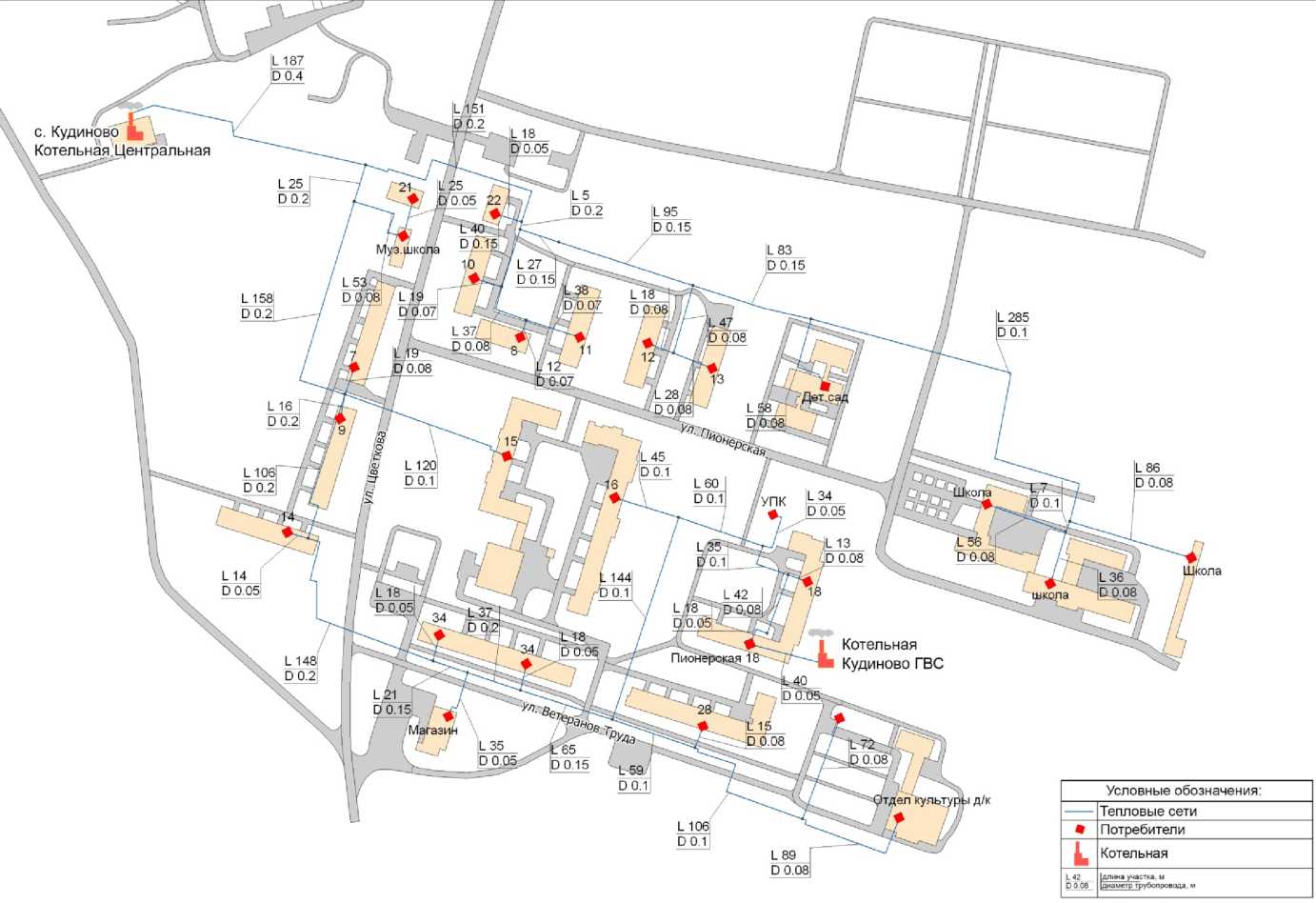 Рисунок 1.3.1 - Схема тепловых сетей котельной Центральная и котельной ГВС жилого домаТаблица 1.3.2 - Данные по тепловым сетям источников теплоснабжения СПУниверсальным показателем, позволяющим сравнивать системы транспортировки теплоносителя, отличающиеся масштабом теплофицируемого района, является удельная материальная характеристика сети (м2/Гкал/ч), равная:m=M/Q, гдеQ - присоединённая тепловая нагрузка, Гкал/ч;М - материальная характеристика сети.Этот показатель является одним из индикаторов эффективности централизованного теплоснабжения. Он определяет возможный уровень потерь теплоты при ее передаче (транспорте) по тепловым сетям и позволяет установить зону эффективного применения централизованного теплоснабжения. Зона высокой эффективности централизованной системы теплоснабжения с тепловыми сетями выполненными с подвесной теплоизоляцией определяется не превышением приведенной материальной характеристики в зоне действия котельной на уровне 100 м2/Гкал/час. Зона предельной эффективности ограничена 200 м2/Гкал/ч. Значение приведенной материальной характеристики превышающей 200м2/Гкал/ч свидетельствует о целесообразности применения индивидуального теплоснабжения. В то же время применение в системе теплоснабжения труб с ППУ, сдвигает зону предельной эффективности до 300 м2/Гкал/ч.Из таблицы видно, что удельная материальная характеристика сети по котельным не превышает зону высокой эффективности централизованной системы теплоснабжения 100 м2/Гкал/час, соответственно существующие зоны теплоснабжения организованы оптимально и эффективно.На тепловых сетях установлены разные типы регулирующей арматуры:вентили - типы 15кч16п (клапан запорный проходной фланцевый) и 15с22нж (клапан запорный фланцевый стальной из нержавеющей стали);задвижки - типы 30с41нж (задвижка клиновая с выдвижным шпинделем фланцевая) и 30ч6бр (задвижка чугунная параллельная клиновая с выдвижным шпинделем фланцевая):Регулирование отпуска теплоты осуществляется качественно по температурному графику 95/70оС. Изменение температурного графика не предполагается.Температурный график тепловых сетей представлен на рисунке 1.3.3. Температура сетевой воды в подающей магистрали изменяется в зависимости от температуры наружного воздуха.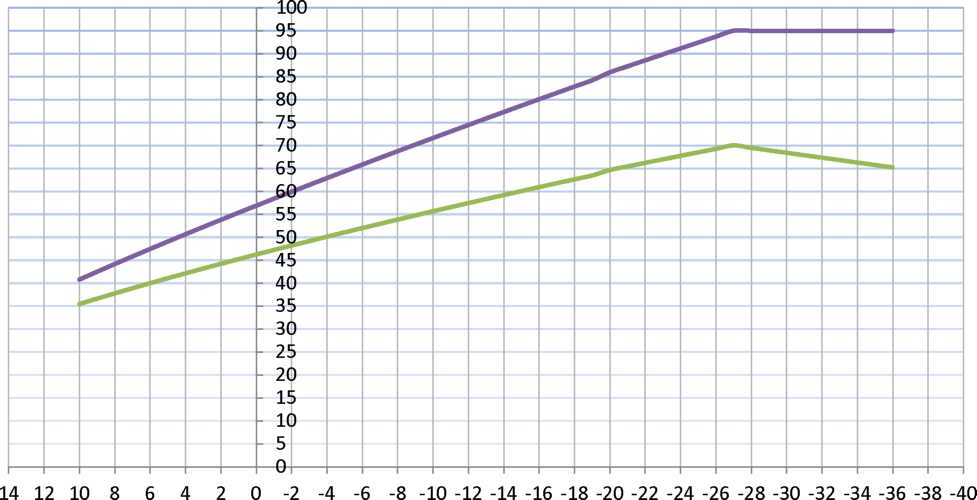 Расчетная температура воды в обратном трубопроводе тепловых сетейРасчетная температура воды в подающем трубопроводе тепловых сетейРисунок 1.3.3 - Температурный график тепловых сетейМУП «Малоярославецстройзаказчик» определяет потери тепловой энергии в сетях расчетным способом. Величина потерь в 2013 году составляла 10% от отпуска тепловой энергии.Тип присоединения потребителей ЖКС к тепловым сетям отопления (центральная котельная) - непосредственное, без смешения; горячее водоснабжение непосредственное от отдельных сетей ГВС, за счет водоподогревателей установленных в котельной ГВС жилого домаУчет тепловой энергии, отпущенной в тепловые сети, осуществляется тепловым счетчиком.Участки тепловых сетей, относящиеся к категории «бесхозяйные» не выявлены.Для выявления мест утечек теплоносителя из трубопроводов, теплоснабжающие организации применяют следующие методы:Опрессовка на прочность повышенным давлением. Метод применяется и был разработан с целью выявления ослабленных мест трубопровода в ремонтный период и исключения появления повреждений в отопительный период. Он имел долгий период освоения и внедрения, но в настоящее время показывает низкую эффективность 20 - 40% . То есть только 20% повреждений выявляется в ремонтный период и 80% уходит на период отопления. Метод применяется в комплексе оперативной системы сбора и анализа данных о состоянии теплопроводов.Тепловая аэросъемка в ИК-диапазоне. Метод очень эффективен дляпланирования ремонтов и выявления участков с повышенными тепловыми потерями. Съемку необходимо проводить весной (март-апрель) и осенью (октябрь- ноябрь), когда система отопления работает, но снега на земле нет. Недостатком метода является высокая стоимость проведения обследования.Метод наземного тепловизионного обследования с помощью тепловизора. При доступной поверхности трассы, желательно с однородным покрытием, наличием точной исполнительной документации, с применением специального программного обеспечения, может очень хорошо показывать состояние обследуемого участка. По вышеназванным условиям применение возможно только на 10% старых прокладок. В некоторых случаях метод эффективен для поиска утечек.После ремонта в межотопительный период, тепловые сети подвергаются испытаниям в соответствии с существующими техническими регламентами и прочими руководящими документами.Согласно п. 6.82 МДК 4-02.2001 «Типовая инструкция по технической эксплуатации тепловых сетей систем коммунального теплоснабжения» тепловые сети, находящиеся в эксплуатации, должны подвергаться следующим испытаниям: гидравлическим испытаниям с целью проверки прочности и плотности трубопроводов, их элементов и арматуры;испытаниям на максимальную температуру теплоносителя (температурным испытаниям) для выявления дефектов трубопроводов и оборудования тепловой сети, контроля за их состоянием, проверки компенсирующей способности тепловой сети;испытаниям на тепловые потери для определения фактических тепловых потерь теплопроводами в зависимости от типа строительно-изоляционных конструкций, срока службы, состояния и условий эксплуатации;испытаниям на гидравлические потери для получения гидравлических характеристик трубопроводов;испытаниям на потенциалы блуждающих токов (электрическим измерениям для определения коррозионной агрессивности грунтов и опасного действия блуждающих токов на трубопроводы подземных тепловых сетей).Определение фактических тепловых и гидравлических потерь в тепловых сетях должно осуществляться не реже 1 раза в 5 лет.Требования об обеспечении приборами учета потребителей тепловой энергииРуководствуясь пунктом 5 статьи 13 Федерального закона от 23.11.2009г. №261- ФЗ «Об энергосбережении и о повышении энергетической эффективности ио	внесении изменений в отдельные законодательные акты Российской Федерации» собственники жилых домов, собственники помещений в многоквартирных домах, введенных в эксплуатацию на день вступления Закона № 261 -ФЗ в силу, обязаны в срок до 01 января 2012 года обеспечить оснащение таких домов приборами учета используемых воды, природного газа, тепловой энергии, электрической энергии, а также ввод установленных приборов учета в эксплуатацию. При этом многоквартирные дома в указанный срок должны быть оснащены коллективными (общедомовыми) приборами учета используемых коммунальных ресурсов, а также индивидуальными и общими (для коммунальной квартиры) приборами учета.Пьезометрический график тепловых сетейПьезометрический график тепловых сетей представлен на рисунке 1.3.4.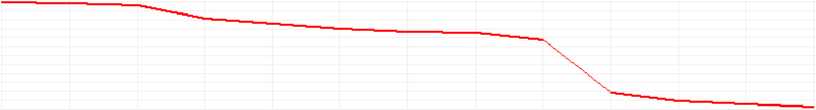 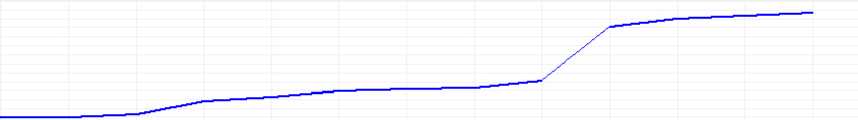 Рисунок 1.3.4 - Пьезометрический график тепловых сетей центральной котельной с. КудинИз представленного графика видно, что работа тепловых сетей при данных параметрах системы теплоснабжения обеспечивает необходимые гидравлические режимы работы тепловых сетей. Необходимый располагаемый напор у каждого потребителя достаточен для преодоления гидравлического сопротивления внутридомовых сетей. Для обеспечения нормативного потребления тепловой энергии потребителями, с целью исключения перетопов (у ближайших к источнику тепла потребителей) и недотопов (у конечных потребителей) необходимо выполнить наладку гидравлического режима работы тепловых сетей. Для этого выполнить установку балансировочных клапанов на вводе у каждого потребителя.Часть 4 «Зоны действия источников теплоснабжения»На территории СП действует 2 источника централизованного теплоснабжения.Каждый источник теплоснабжения работает локально на собственную зону теплоснабжения. Границы зон действия централизованных котельных и индивидуального теплоснабжения представлены на рисунке 1.4.1.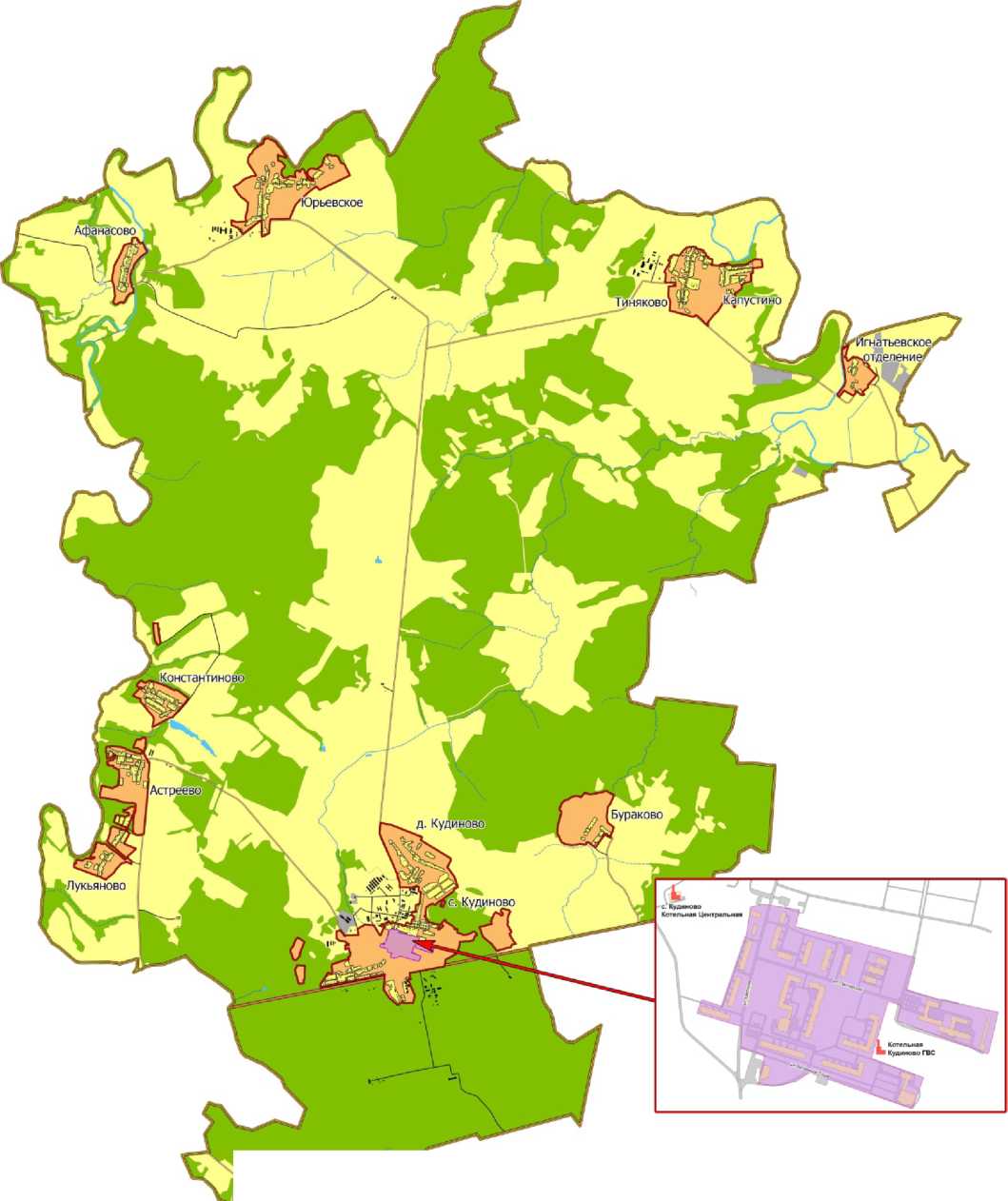 Часть 5 «Тепловые нагрузки потребителей тепловой энергии, групп потребителей тепловой энергии в зонах действия источников тепловой энергии»Значения расчетных тепловых нагрузок ЖКС определены по данным МУП «Малоярославецстройзаказчик» исходя из договорных нагрузок на нужды отопления и ГВС. Расчетная температура наружного воздуха для проектирования отопления на территории поселения составляет -27 °С.Значения потребления тепловой энергии при расчетных температурах наружного воздуха в зонах действия источников тепловой энергии представлены в таблице 1.5.1.Таблица 1.5.1 - Значения потребления тепловой энергии при расчетных температурах наружного воздуха в зонах действия источников тепловойэнергииДоля теплопотребности жилых зданий составляет 73 %, общественных зданий 27 %. Тепловая нагрузка ГВС составляет 2% от общей тепловой нагрузки.Поадресный перечень потребителей тепловой энергии представлен в таблице1.5.2.Таблица 1.5.2 - Поадресный перечень потребителей тепловой энергииТеплоснабжение промышленных объектов от котельных, эксплуатируемых МУП «Малоярославецстройзаказчик», не осуществляется.Структура теплопотребности СП представлена на рисунке 1.5.1.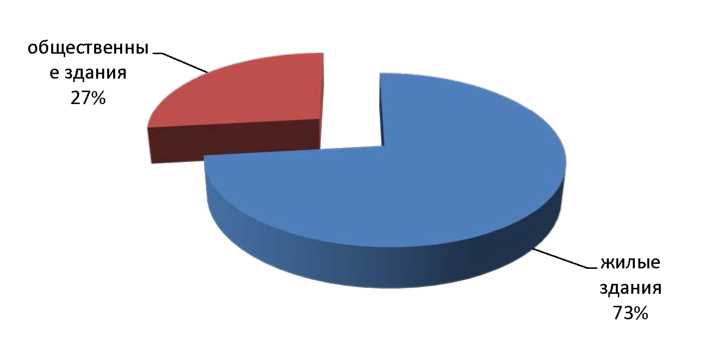 Рисунок 1.5.1 - Структура теплопотребности СПЗначения потребления тепловой энергии потребителями в зоне действия источников теплоснабжения за год приведены в таблице 1.5.3.Таблица 1.5.3. Значения потребления тепловой энергии за годПрименение отопления в жилых помещениях в многоквартирных домах с использованием индивидуальных квартирных источников тепловой энергииПрименение поквартирного отопления на территории СП не получило широкое распространение. Только в двух квартирах по адресу ул. Цветкова д.22 кв.1 и кв. 4 индивидуальный квартирный источник тепловой энергии. Общая площадь отапливаемая от индивидуальных квартирных источников тепловой энергии составляет 105,3 м2.Следует отметить, что в соответствии с ФЗ №190 «О теплоснабжении» перевод встроенных помещений в домах, отопление которых осуществляется централизованно, на поквартирные источники тепловой энергии запрещается. Соответственно, только для новых потребителей возможна организация поквартирного отопления.Существующие нормативы потребления тепловой энергии для населения на отопление и горячее водоснабжение.В соответствии с Постановлением Районного Собрания муниципального образования «Малоярославецкий район» от 10 сентября 2001 №86 нормативы потребления тепловой энергии для населения на отопление и ГВС за месяц представлены в таблице 1.5.3.Таблица 1.5.3 -Нормативы потребления тепловой энергии для населения на отопление и ГВС за месяцЧасть 6 «Балансы тепловой мощности и тепловой нагрузки в зонах действия источников тепловой энергии»Постановление Правительства РФ №154 от 22.02.2012г. «О требованиях к схемам теплоснабжения, порядку их разработки и утверждения» вводит следующие понятия:Установленная мощность источника тепловой энергии - сумма номинальных тепловых мощностей всего принятого по акту ввода в эксплуатацию оборудования, предназначенного для отпуска тепловой энергии потребителям на собственные и хозяйственные нужды;Располагаемая мощность источника тепловой энергии - величина, равная установленной мощности источника тепловой энергии за вычетом объемов мощности, не реализуемой по техническим причинам, в том числе по причине снижения тепловой мощности оборудования в результате эксплуатации на продленном техническом ресурсе;Мощность источника тепловой энергии нетто - величина, равная располагаемой мощности источника тепловой энергии за вычетом тепловой нагрузки на собственные и хозяйственные нужды.Перечисленные величины указаны в таблице 1.6.1Таблица 1.6.1 - Балансы тепловой мощности и присоединеннойтепловой нагрузки по каждому источнику тепловой энергииКотел ДКВР-6,5/13, установленный в котельной Центральная находится в нерабочем состоянии (на перспективу намечается демонтаж данного котла) поэтому располагаемая мощность указанной котельной ниже ее установленной мощности. Располагаемой мощности котельной, при условии демонтажа котла ДКВР-6,5/13 достаточно для покрытия существующих тепловых нагрузок.Существующие магистральные тепловые сети имеют резерв пропускной способности, и могут обеспечить тепловой энергией часть новых потребителей. Пьезометрические графики источников теплоснабжения подробно рассмотрены в Части 3 «Тепловые сети, сооружения на них и тепловые пункты».Часть 7 «Балансы теплоносителя»Теплоноситель в системе теплоснабжения котельных, как и в каждой системе теплоснабжения, предназначен как для передачи теплоты, так и для подпитки системы теплоснабжения.В таблице 1.7.1 представлены данные о системах водоподготовительных установок (далее ВПУ) и балансе подпитки тепловых сетей котельных.Таблица 1.7.1 - Данные о системах ВПУ установленных на котельных и балансеИз таблицы видно, что производительности ВПУ достаточно для обеспечениянормативной подпитки тепловых сетей. На каждой котельной существует резерв производительности ВПУ.Часть 8 «Топливные балансы источников тепловой энергии и система обеспечения топливом»Основным топливом для котельных является природный газ. Аварийное или резервное топливо на котельных не предусмотрено.Расход натурального и условного топлива, а также объем выработанной тепловой энергии и удельный расход топлива на выработку тепла за 2012 год приведен в таблице 1.8.1.Таблица 1.8.1 - Данные по расходу топлива, выработке тепла и удельномуУдельный расход топлива на Центральной котельной с. Кудиново составляет 157,7 кг.у.т/Гкал, что соответствует КПД работы оборудование 91%.Удельный расход топлива на котельной жилого дома №18 составляет 374,2 кг.у.т/Гкал, что соответствует КПД работы оборудование 38%. Низкое значение КПД обусловлено двумя факторами: неэффективная работа котельной из-за малого объема полезного отпуска тепла (только ГВС), а также определение отпущенной тепловой энергии расчетным путем, а не по приборам учета тепловой энергии.Часть 9 «Надежность теплоснабжения»Под надежностью теплоснабжения понимается возможность системы теплоснабжения бесперебойно снабжать потребителей в необходимом количестве тепловой энергией требуемого качества при полном соблюдении условий безопасности для людей и окружающей среды.Способность системы теплоснабжения обеспечивать в течение заданного времени требуемые режимы, параметры и качество теплоснабжения определяется вероятность безотказной работы.Вероятность безотказной работы системы - это способность системы не допускать отказов, приводящих к падению температуры в отапливаемых помещениях жилых и общественных зданий ниже установленного нормативами. Вероятность безотказной работы (Р) определяется по формуле:Р=е-w,	(9.2)где w - плотность потока учитываемых отказов, сопровождающихся снижением подачи тепловой энергии потребителям, определяется по формуле:w=a хm хKc хd0.208, 1/год*км,	(9.3)где а - эмпирический коэффициент, при уровне безотказности а=0,00003; m - эмпирический коэффициент потока отказов, принимается равным 0,5 - при расчете показателя безотказности и 1,0 - при расчете показателя готовности;Кс - коэффициент, учитывающий старение конкретного участка теплосети.Таблица 9.1 - Результаты расчетов показателей надежности работы тепловыхсетейЧасть 10 «Технико-экономические показатели теплоснабжающих и теплосетевых организаций»Согласно Постановлению Правительства РФ №1140 от 30.12.2009 г. «Об утверждении стандартов раскрытия информации организациями коммунального комплекса и субъектами естественных монополий, осуществляющих деятельность в сфере оказания услуг по передаче тепловой энергии», раскрытию подлежит информация:а)	о ценах (тарифах) на регулируемые товары и услуги и надбавках к этим ценам (тарифам);б)	об основных показателях финансово-хозяйственной деятельности регулируемых организаций, включая структуру основных производственных затрат (в части регулируемой деятельности).Сведения, подлежащие раскрытию МУП «Малоярославецстройзаказчик» загод, представлены в таблице 1.10.1.Таблица 1.10.1 - Технико-экономические показатели МУПОсновная статья затрат 53,1%, стоимости тепловой энергии, составляют расходы на топливо, а именно природный газ. Валовая прибыль предприятия составила в 2013 году 2,9% от выручки. В такой ситуации, рост тарифа на тепловую энергию зависит, прежде всего, от стоимости основного топлива. Повышение стоимости природного газа приводит к пропорциональному повышению стоимости тепловой энергии.Часть 11 «Цены и тарифы в сфере теплоснабжения»Теплоснабжение ЖКС на территории СП осуществляет МУП «Малоярославецстройзаказчик». Тарифы на тепловую энергию МУП «Малоярославецстройзаказчик» и динамика их изменения за 2011 - 2014 гг., приведены в таблице 1.11.1 и на рисунке 1.11.1.Таблица 1.11.1 - Динамика тарифов на тепловую энергию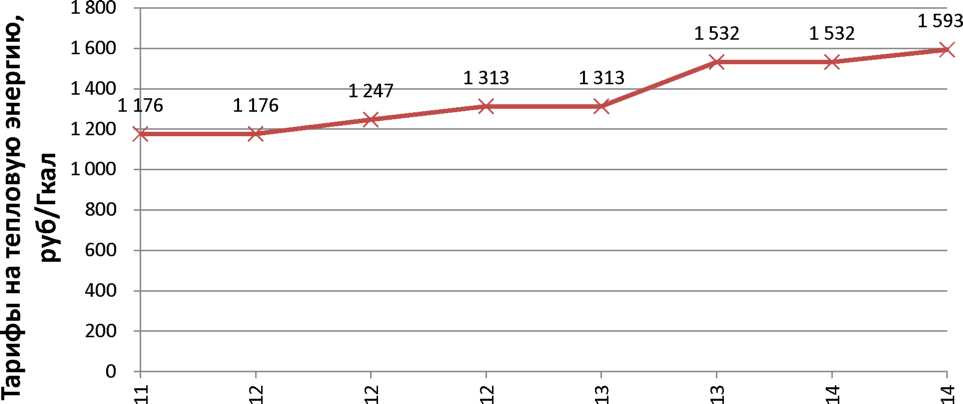 Рисунок 1.11.1 - Динамика тарифов на тепловую энергиюРост тарифа на тепловую энергии за период с 2011 по 2014 года составил 35%, в среднем 9% в год. В связи с постоянным ростом стоимости энергоносителей, снижение тарифов в ближайшей перспективе не ожидается.Часть 12 «Описание существующих технических и технологических проблем в системах теплоснабжения поселения, городского округа»Из комплекса существующих проблем организации качественного теплоснабжения на территории СП, можно выделить следующие составляющие:износ сетей;износ котельного оборудования;отсутствие приборов учета у большинства потребителей;отсутствие приборов учета на тепловых сетях;отсутствие наладки тепловых сетей;отсутствие автоматики тепловых пунктов у части потребителей.Износ сетей - наиболее существенная проблема организации качественноготеплоснабжения.Старение тепловых сетей приводит как к снижению надежности вызванной коррозией и усталостью металла, так и разрушению, или обвисанию изоляции. Разрушение изоляции в свою очередь приводит к тепловым потерям и значительному снижению температуры теплоносителя еще до ввода потребителя. Отложения, образовавшиеся в тепловых сетях за время эксплуатации в результате коррозии, отложений солей жесткости и прочих причин, снижают качество сетевой воды.Повышение качества теплоснабжения может быть достигнуто путем реконструкции тепловых сетей.Отсутствие приборов учета на тепловых сетях - не позволяет оценить фактические тепловые потери в сетях.Отсутствие приборов учета у части потребителей - не позволяет оценить фактическое потребление тепловой энергии каждым жилым домом. Установка приборов учета, позволит производить оплату за фактически потребленное тепло и правильно оценить тепловые характеристики ограждающих конструкций.Отсутствие наладки тепловых сетей - не позволяет обеспечивать нормативное потребление тепловой энергии потребителями, что приводит к перетопам (у ближайших к источнику тепла потребителей) и недотопам (у конечныхпотребителей). Для обеспечения нормативного потребления тепловой энергии потребителями, необходимо выполнить наладку гидравлического режима работы тепловых сетей, с установкой балансировочных клапанов на вводе у каждого потребителя.Отсутствие автоматики тепловых пунктов у части потребителей -приводит к перетопам в переходные периоды работы системы теплоснабжения. Установка автоматики, в том числе балансировочных клапанов на вводе у каждого потребителя, позволит улучшить качество микроклимата и уменьшить затраты денежных средств на отопление.Из рассмотренных выше проблем, наиболее существенной является износ сетей. Решению проблемы следует уделить особое внимание.Организация надежного и безопасного теплоснабжения поселения, это комплекс организационно-технических мероприятий, из которых можно выделить: оценку остаточного ресурса тепловых сетей; план перекладки тепловых сетей на территории СП; диспетчеризацию; методы определения мест утечек.Остаточный ресурс тепловых сетей - коэффициент, характеризующий реальную степень готовности системы и ее элементов к надежной работе в течение заданного временного периода.Определение обычно проводят с помощью инженерной диагностики - это надежный, но трудоемкий и дорогостоящий метод обнаружения потенциальных мест отказов. Поэтому для определения перечня участков тепловых сетей, которые в первую очередь нуждаются в комплексной диагностике, следует проводить расчет надежности. Этот расчет должен базироваться на статистических данных об авариях осмотрах и технической диагностике на данных участках тепловых сетей за период не менее пяти лет.План перекладки тепловых сетей на территории СП - документ, в котором описан перечень участков тепловых сетей, перекладка которых намечена на ближайшую перспективу.Диспетчеризация - организации круглосуточного контроля за состоянием тепловых сетей и работой оборудования систем теплоснабжения (ИТП). При разработке проектов перекладки, тепловых сетей, рекомендуется применять трубопроводы с системой оперативного дистанционного контроля (ОДК).Базовые целевые показатели по котельным представлены в таблице 1.12.1.Таблица 1.12.1 - Базовые целевые показатели эффективности производства иотпуска тепловой энергииГлава 1 «Перспективное потребление тепловой энергии на цели теплоснабжения»В настоящее время жилые зоны сельского поселения представленыследующей застройкой:с. Кудиново - 1, 2, 4 и 5-ти этажными жилыми домами; остальные населенные пункты СП - индивидуальные жилые дома.По данным Проекта генерального плана жилой фонд на территории СП составляет 75,96 тыс. м2 общей площади.Прогнозы приростов площади строительных фондов по объектам территориального деления.Прогнозы приростов площади строительных фондов выполнены в соответствии с данными Проекта генерального плана.Генеральный	план является основным документом, определяющимдолгосрочную стратегию градостроительного развития и условия формирования среды жизнедеятельности.Согласно Градостроительному Кодексу РФ от 29 декабря 2004 года №190-ФЗ, ст.9,	территориальное планирование направлено на определение назначениятерритории, исходя из совокупности социальных, экономических, экологических и иных факторов, в целях обеспечения устойчивого развития территории, развития инженерной, транспортной и социальной инфраструктур, обеспечения учета интересов граждан и их объединений, Российской Федерации, субъектов Российской Федерации, муниципальных образований.Генеральный	план разработан в соответствии с Градостроительным КодексомРФ	и другими	действующими нормативно-правовыми актами РоссийскойФедерации, Калужской области, Малоярославецкого районаВ генеральном плане определены основные параметры развития СП: перспективная численность населения, объемы жилищного строительства, необходимые для жилищно-гражданского строительства территории, основные направления развития транспортного комплекса и инженерной инфраструктуры.Планировочные решения генерального плана являются основой для разработки проектной документации последующих уровней, а также программ, осуществление которых необходимо для успешного функционирования СП.Генеральный план разработан на расчетный срок до 2037 года с выделениемочереди строительства - 2022 год.Генеральный план предлагает следующие мероприятия по развитию СП:строительство на первую очередь (2022 г.) индивидуального жилищного фонда:с. Кудиново - 14,85 тыс. м2;дер. Лукьяново - 5,25 тыс. м2;дер. Тиняково - 12,45 тыс. м2.строительство до конца расчетного срока (2037г.) индивидуального жилищного фонда:дер. Капустино - 6,75 тыс. м2.Суммарный прирост индивидуального жилого фонда, по данным Генерального плана, на период до 2037 года, прогнозируется в объеме 39,3 тыс. м2.Поскольку горизонт планирования Схемы теплоснабжения 2014 - 2029 гг. (16 лет) суммарный прирост за период 2014 - 2029 гг. общей площади индивидуального жилищного фонда принят 37,05 тыс. м2.Строительство многоквартирных зданий на территории СП, согласно данным генерального плана, не намечается.Данные о развитии общественных зданий и социально значимых объектов согласно данных Генерального плана представлены в Таблице 2.2.Таблица 2.2 - Данные о развитии общественных зданий и социально значимыхобъектовОбеспечение перспективных жилых и общественных зон застройки поселения, в соответствии с данными Генерального плана, намечается организовывать децентрализовано от автономных источников тепла, работающих на природном газе.Прогнозы приростов жилой и общественной застроек СП на период до 2029 года представлены в таблице 2.3Прогнозы объемов жилой и общественной застроек СП с учетом приростов на период до 2029 года представлены в таблице 2.4.Таблица 2.3- Прогнозы приростов жилой и общественной застроек СП на период до 2029 годаТаблица 2.4 - Прогнозы объемов жилой и общественной застроек СП с учетом приростов на период до 2029 годаВ итоге прирост общей площади жилой и общественной застроек СП в период- 2029 гг. составит 38,55 тыс. м2, из них:Жилой застройки - 37,05 тыс. м2;Общественных зданий - 1,5 тыс. м2.Общая площадь жилых зданий к 2029 году достигнет 113,01 тыс. м2, в том числе жилые дома с индивидуальным теплоснабжением 71,05 тыс. м2; общественных зданий - 14,56 тыс. м2. Общая площадь строений к 2029 году составит 127,6 тыс. м2.Показатели динамики роста жилой и общественной застроек СП, тыс. м2, на период до 2029 года показаны на рисунке 2.2.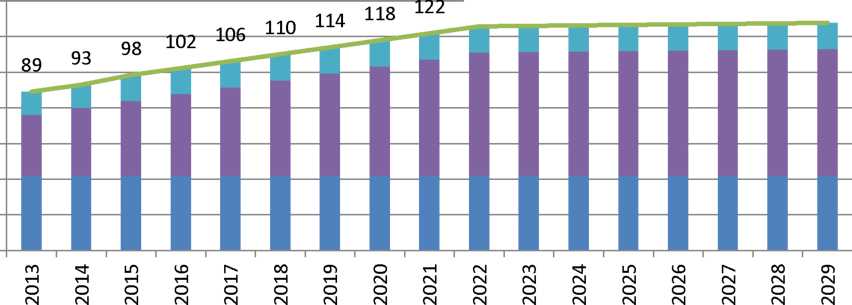 140,00120,00100,0080,0060,0040,0020,000Рисунок 2.2 - Показатели динамики роста жилой и общественной застроек СПна период до 2029Прогнозы перспективных удельных расходов тепловой энергии на отопление, вентиляцию и горячее водоснабжение, согласованных с требованиями к энергетической эффективности объектов теплопотребления, устанавливаемых в соответствии с законодательством Российской Федерации.Требования к энергетической эффективности жилых и общественных зданий приведены в ФЗ №261 «Об энергосбережении и о повышении энергетической эффективности и о внесении изменений в отдельные законодательные акты Российской Федерации», ФЗ № 190 «О теплоснабжении».В соответствии с указанными документами, проектируемые и реконструируемые жилые, общественные и промышленные здания, должныпроектироваться согласно СНиП 23-02-2003 «Тепловая защита зданий».Данные строительные нормы и правила устанавливают требования к тепловой защите зданий в целях экономии энергии при обеспечении санитарно-гигиенических и оптимальных параметров микроклимата помещений и долговечности ограждающих конструкций зданий и сооружений.Требования к повышению тепловой защиты зданий и сооружений, основных потребителей энергии, являются важным объектом государственного регулирования в большинстве стран мира. Эти требования рассматриваются также с точки зрения охраны окружающей среды, рационального использования не возобновляемых природных ресурсов и уменьшения влияния «парникового» эффекта и сокращения выделений двуокиси углерода и других вредных веществ в атмосферу.Данные нормы затрагивают часть общей задачи энергосбережения в зданиях. Одновременно с созданием эффективной тепловой защиты, в соответствии с другими нормативными документами принимаются меры по повышению эффективности инженерного оборудования зданий, снижению потерь энергии при ее выработке и транспортировке, а также по сокращению расхода тепловой и электрической энергии путем автоматического управления и регулирования оборудования и инженерных систем в целом.Нормы по тепловой защите зданий гармонизированы с аналогичными зарубежными нормами развитых стран. Эти нормы, как и нормы на инженерное оборудование, содержат минимальные требования, и строительство многих зданий может быть выполнено на экономической основе с существенно более высокими показателями тепловой защиты, предусмотренными классификацией зданий по энергетической эффективности.Данные нормы и правила распространяются на тепловую защиту жилых, общественных, производственных, сельскохозяйственных и складских зданий и сооружений (далее - зданий), в которых необходимо поддерживать определенную температуру и влажность внутреннего воздуха.Согласно СНиП 23-02-2003, энергетическую эффективность жилых и общественных зданий следует устанавливать в соответствии с классификацией по таблице 2.5.Присвоение классов D, Е на стадии проектирования не допускается.Классы А, В устанавливают для вновь возводимых и реконструируемых зданий на стадии разработки проекта и впоследствии их уточняют по результатам эксплуатации.Для достижения классов А, В органам администраций субъектов Российской Федерации рекомендуется применять меры по экономическому стимулированию участников проектирования и строительства.Класс С устанавливают при эксплуатации вновь возведенных и реконструированных зданий согласно разделу 11 СНиП 23-02-2003.Классы D, Е устанавливают при эксплуатации возведенных до 2000 г. зданий с целью разработки органами администраций субъектов Российской Федерации очередности и мероприятий по реконструкции этих зданий. Классы для эксплуатируемых зданий следует устанавливать по данным измерения энергопотребления за отопительный период согласно таблицы 2.5.Таблица 2.5 - Классы энергетической эффективности зданийНормами установлены три показателя тепловой защиты здания:а)	приведенное сопротивление теплопередаче отдельных элементов ограждающих конструкций здания;б)	санитарно-гигиенический, включающий температурный перепад между температурами внутреннего воздуха и на поверхности ограждающих конструкций и температуру на внутренней поверхности выше температуры точки росы;в)	удельный расход тепловой энергии на отопление здания, позволяющий варьировать величинами теплозащитных свойств различных видов ограждающих конструкций зданий с учетом объемно-планировочных решений здания и выбора систем поддержания микроклимата для достижения нормируемого значения этого показателя.Требования тепловой защиты здания будут выполнены, если в жилых и общественных зданиях будут соблюдены требования показателей «а» и «б» либо «б» и «в». В зданиях производственного назначения необходимо соблюдатьтребования показателей «а» и «б».Сопротивление теплопередаче элементов ограждающих конструкцийПриведенное сопротивление теплопередаче R0, м2°С/Вт, ограждающих конструкций, а также окон и фонарей (с вертикальным остеклением или с угломнаклона более 45°) следует принимать не менее нормируемых значений ,R reg, м2°С/Вт, определяемых по таблице 4 СНиП 23-02-2003, в зависимости от градусо- суток района строительства Dd,°С сут.«Таблица 2.6. Нормируемые значения сопротивления теплопередачеограждающих конструкцийРасчетный температурный перепад ,	°С,	между	температуройвнутреннего воздуха и температурой внутренней поверхности ограждающейконструкции не должен превышать нормируемых величин , °С, установленных в таблице 2.7.Таблица 2.7 - Нормируемый температурный перепад между температурой внутреннего воздуха и температурой внутренней поверхности ограждающейУдельный расход тепловой энергии на отопление зданияУдельный (на 1 м2 отапливаемой площади пола квартир или полезнойплощади помещений [или на 1 м3 отапливаемого объема]) расход тепловой энергии   desна отопление здания ,qh должен быть меньше или равен нормируемому значению	 	и определяется путем выбора теплозащитных свойств ограждающихконструкций здания, объемно-планировочных решений, ориентации здания и типа, эффективности и метода регулирования используемой системы отопления до удовлетворения условия. Значения удельного расхода тепловой энергии на отопление здания должно удовлетворять значениям, приведенным в таблицах 2.8, 2.9.Таблица 2.8 - Нормируемый удельный расход тепловой энергии наотопление зданийТаблица 2.9 - Нормируемый удельный расход тепловой энергии наотопление зданий, кДж/(м2-°С-сут) или [кДж/(м3-°С-сут)]Удельные укрупненные показатели тепловой нагрузки на обеспечениетеплоснабжения 1 м2 площади строений, принимаемые (согласно СНиП 23-02-2003) для определения перспективной тепловой нагрузки и уровня теплопотребления для новой застройки в Схеме теплоснабжения, приведены в таблице 2.10.Таблица 2.10 - Удельные значения расхода тепловой энергии зданий для определения перспективных тепловых нагрузок вновь строящихся строенийПрогнозы перспективных удельных расходов тепловой энергии для обеспечения технологических процессовПроектом Генерального плана не предусмотрено новое строительство потребителей, использующих тепловую энергию в технологических процессах.Прогнозы приростов объемов потребления тепловой мощности и теплоносителя с разделением по видам потребления в зоне действия централизованного теплоснабжения.Прирост объемов потребления тепловой мощности и теплоносителя в зоне действия централизованного теплоснабжения генеральным планом не намечается.Величина тепловой нагрузки многоквартирных и общественных зданий на перспективу не изменится и сохранится на текущем уровне, составит 4,85 Гкал/ч.Объем нормативного годового потребления тепловой энергии жилыми и общественными зданиями на перспективу не изменится и сохранится на текущем уровне, составит 11,81 Гкал/ч.Прогнозы приростов объемов потребления тепловой мощности и теплоносителя с разделением по видам потребления в зонах действия индивидуальных источников теплоснабженияПерспективные нагрузки индивидуальных источников теплоснабжения на цели отопления, вентиляции и горячего водоснабжения, рассчитаны по укрупненным показателям потребности в тепловой энергии на основании площадей планируемой застройки.Рекомендуется проводить актуализацию приведенных значений после разработки проектов планировки отдельных участков.Прогнозный прирост нагрузки жилых зданий от индивидуальных источников теплоснабжения представлен в таблице 2.11.Прогнозный прирост нагрузки общественных зданий от индивидуальных источников теплоснабжения представлен в таблице 2.12.Прогнозы ежегодного потребления тепловой энергии жилыми зданиями от индивидуальных источников теплоснабжения с учетом приростов до 2029 года представлены в таблице 2.13.Прогнозы ежегодного потребления тепловой энергии общественными зданиями от индивидуальных источников теплоснабжения с учетом приростов до 2029 года представлены в таблице 2.14.Таблица 2.11 - Прогнозы нагрузок жилых зданий от индивидуальных источников теплоснабжения с учетом приростов 	до 2029 года	Таблица 2.12 - Прогнозы нагрузок общественных зданий от индивидуальных источников теплоснабжения с учетом 	приростов до 2029 года	Таблица 2.13 - Прогнозы ежегодного потребления тепловой энергии жилыми зданиями от индивидуальных источников 	теплоснабжения с учетом приростов до 2029 года	Таблица 2.13 - Прогнозы ежегодного потребления тепловой энергии общественными зданиями от индивидуальных 	источников теплоснабжения с учетом приростов до 2029 года	Прогнозы приростов объемов потребления тепловой мощности и теплоносителя объектами, расположенными в производственных зонах.Проектом Генерального плана не предусмотрено новое строительство конкретных объектов, использующих тепловую энергию в технологических процессах, соответственно приросты объемов потребления тепловой мощности и теплоносителя объектами, расположенными в производственных зонах не намечаются.Прогноз перспективного потребления тепловой энергии отдельными категориями потребителей, в том числе социально значимых, для которых устанавливаются льготные тарифы на тепловую энергию (мощность), теплоносительСогласно п. 15, Ст. 10, ФЗ №190 «О теплоснабжении»: «Перечень потребителей или категорий потребителей тепловой энергии (мощности), теплоносителя, имеющих право на льготные тарифы на тепловую энергию (мощность), теплоноситель (за исключением физических лиц), подлежит опубликованию в порядке, установленном правилами регулирования цен (тарифов) в сфере теплоснабжения, утвержденными Правительством Российской Федерации».Потенциально социально значимыми потребителями (согласно ПП РФ от 08.08.2012 № 808), для которых могут быть установлены льготные тарифы на тепловую энергию являются:органы государственной власти;медицинские учреждения;учебные заведения начального и среднего образования;учреждения социального обеспечения.Ориентировочное годовое потребление тепловой энергии такими потребителями составляет в 2013 году 2,057 тыс. Гкал, а к расчетному сроку 2029 год - 2,086 тыс. Г кал/год.Прогноз перспективного потребления тепловой энергии потребителями, с которыми заключены или могут быть заключены в перспективе свободные долгосрочные договоры теплоснабженияПоскольку приростов тепловой нагрузки централизованной системы теплоснабжения не намечается, поэтому перспективное потребление тепловой энергии по свободным долгосрочным договорам отсутствует.Прогноз перспективного потребления тепловой энергии потребителями, скоторыми заключены или могут быть заключены договоры теплоснабжения по регулируемой ценеПоскольку приростов тепловой нагрузки централизованной системы теплоснабжения не намечается, поэтому перспективное потребление тепловой энергии по долгосрочным договорам по регулируемой цене отсутствует.Глава 2 «Перспективные балансы тепловой мощности источников тепловой энергии и тепловой нагрузки»Балансы тепловой мощности, присоединенной тепловой нагрузки, а такжетепловых потерь в сетях и расхода тепловой энергии на собственные нужды котельных в период 2013 - 2029 гг. представлены в таблицах 3.1 и 3.2.Таблица 3.1 - Балансы тепловой мощности и присоединенной тепловой нагрузки в период 2013 - 2016 гг.Таблица 3.2 - Балансы тепловой мощности и присоединенной тепловой нагрузки в период 2017 - 2029 гг.Прирост тепловой нагрузки централизованного теплоснабжения в период 20142029 гг. не намечается. Соответственно тепловая нагрузка сохраняется на текущем уровне.Расчет баланса располагаемой тепловой мощности и присоединенной тепловой нагрузки выполнен с учетом сокращения тепловых потерь в сетях за счет реализации мероприятий по реконструкции тепловых сетей, подлежащих замене в связи с исчерпанием эксплуатационного ресурса (Глава 5).Глава 3 «Перспективные балансы производительности водоподготовительных установок и максимального потребления теплоносителя теплопотребляющими установками потребителей, в том числе в аварийныхрежимах»Теплоноситель в системе теплоснабжения котельной СП, как и в каждой системе теплоснабжения, предназначен как для передачи теплоты (теплоносителя), так и для восполнения утечек теплоносителя, за счет подпитки тепловой сети.При эксплуатации тепловых сетей утечка теплоносителя не должна превышать норму, которая составляет 0,25% среднегодового объема воды в тепловой сети и присоединенных к ней системах теплопотребления в час.Для систем теплоснабжения должна предусматриваться дополнительно аварийная подпитка химически не обработанной и недеаэрированной водой, расход которой принимается в количестве 2% объема воды в трубопроводах тепловых сетей и присоединенных к ним системах отопления, вентиляции.Выполнен расчет нормативной и аварийной подпитки тепловых сетей котельными. Расчетные балансы производительности водоподготовительных установок (далее ВПУ) и подпитки тепловых сетей на период 2014 - 2029 гг. представлены в Таблицах 4.1 и 4.2.        Таблица 4.1 – Расчетные балансы ВПУ и подпитки тепловых сетей на период 2013 – 2016 гг.Таблица 4.2 – Расчетные балансы производительности ВПУ и подпитки тепловых сетей на период 2017 – 2029 гг.Нормативный объем подпитки тепловых сетей на рассматриваемый период не увеличится, а будет только сокращаться за счет реализации мероприятий по реконструкции тепловых сетей (Глава 5). Производительности существующей ВПУ будет достаточно для обеспечения нормативной подпитки тепловых сетей на всех рассматриваемых этапах.Глава 4 «Предложения по строительству, реконструкции и техническому перевооружению источников тепловой энергииОпределение условий организации централизованного теплоснабженияСогласно статье 14, ФЗ №190 «О теплоснабжении» от 27.07.2010 года, подключение теплопотребляющих установок и тепловых сетей потребителей тепловой энергии, в том числе застройщиков, к системе теплоснабжения осуществляется в порядке, установленном законодательством о градостроительной деятельности для подключения объектов капитального строительства к сетям инженерно-технического обеспечения, с учетом особенностей, предусмотренных ФЗ №190 «О теплоснабжении» и правилами подключения к системам теплоснабжения, утвержденными Правительством Российской Федерации.Подключение осуществляется на основании договора на подключение к системе теплоснабжения, который является публичным для теплоснабжающей организации, теплосетевой организации. Правила выбора теплоснабжающей организации или теплосетевой организации, к которой следует обращаться заинтересованным в подключении к системе теплоснабжения лицам и которая не вправе отказать им в услуге по такому подключению и в заключении соответствующего договора, устанавливаются правилами подключения к системам теплоснабжения, утвержденными Правительством Российской Федерации.При наличии технической возможности подключения к системе теплоснабжения и при наличии свободной мощности в соответствующей точке подключения отказ потребителю, в том числе застройщику, в заключении договора на подключение объекта капитального строительства, находящегося в границах определенного схемой теплоснабжения радиуса эффективного теплоснабжения, не допускается. Нормативные сроки подключения к системе теплоснабжения этого объекта капитального строительства устанавливаются правилами подключения к системам теплоснабжения, утвержденными Правительством Российской Федерации.В случае технической невозможности подключения к системе теплоснабжения объекта капитального строительства вследствие отсутствия свободной мощности в соответствующей точке подключения на момент обращения соответствующего потребителя, в том числе застройщика, но при наличии утвержденной в установленном порядке инвестиционной программе теплоснабжающей организации или теплосетевой организации мероприятий по развитию системы теплоснабжения и снятию технических ограничений, позволяющих обеспечить техническую возможность подключения к системе теплоснабжения объекта капитального строительства, отказ в заключении договора на его подключение не допускается. Нормативные сроки его подключения к системе теплоснабжения устанавливаются в соответствии с инвестиционной программой теплоснабжающей организации или теплосетевой организации в пределах нормативных сроков подключения к системе теплоснабжения, установленных правилами подключения к системам теплоснабжения, утвержденными Правительством Российской Федерации.В случае технической невозможности подключения к системе теплоснабжения объекта капитального строительства вследствие отсутствия свободной мощности в соответствующей точке подключения на момент обращения соответствующего потребителя, в том числе застройщика, и при отсутствии в утвержденной в установленном порядке инвестиционной программе теплоснабжающей организации или теплосетевой организации мероприятий по развитию системы теплоснабжения и снятию технических ограничений, позволяющих обеспечить техническую возможность подключения к системе теплоснабжения этого объекта капитального строительства, теплоснабжающая организация или теплосетевая организация в сроки и в порядке, которые установлены правилами подключения к системам теплоснабжения, утвержденными Правительством Российской Федерации, обязана обратиться в федеральный орган исполнительной власти, уполномоченный на реализацию государственной политики в сфере теплоснабжения, или орган местного самоуправления, утвердивший схему теплоснабжения, с предложением о включении в нее мероприятий по обеспечению технической возможности подключения к системе теплоснабжения этого объекта капитального строительства. Федеральный орган исполнительной власти, уполномоченный на реализацию государственной политики в сфере теплоснабжения, или орган местного самоуправления, утвердивший схему теплоснабжения, в сроки, в порядке и на основании критериев, которые установлены порядком разработки и утверждения схем теплоснабжения, утвержденным Правительством Российской Федерации, принимает решение о внесении изменений в схему теплоснабжения или об отказево внесении в нее таких изменений. В случае, если теплоснабжающая или теплосетевая организация не направит в установленный срок и (или) представит с нарушением установленного порядка в федеральный орган исполнительной власти, уполномоченный на реализацию государственной политики в сфере теплоснабжения, или орган местного самоуправления, утвердивший схему теплоснабжения, предложения о включении в нее соответствующих мероприятий, потребитель, в том числе застройщик, вправе потребовать возмещения убытков, причиненных данным нарушением, и (или) обратиться в федеральный антимонопольный орган с требованием о выдаче в отношении указанной организации предписания о прекращении нарушения правил недискриминационного доступа к товарам.В случае внесения изменений в схему теплоснабжения теплоснабжающая организация или теплосетевая организация обращается в орган регулирования для внесения изменений в инвестиционную программу. После принятия органом регулирования решения об изменении инвестиционной программы он обязан учесть внесенное в указанную инвестиционную программу изменение при установлении тарифов в сфере теплоснабжения в сроки и в порядке, которые определяются основами ценообразования в сфере теплоснабжения и правилами регулирования цен (тарифов) в сфере теплоснабжения, утвержденными Правительством Российской Федерации. Нормативные сроки подключения объекта капитального строительства устанавливаются в соответствии с инвестиционной программой теплоснабжающей организации или теплосетевой организации, в которую внесены изменения, с учетом нормативных сроков подключения объектов капитального строительства, установленных правилами подключения к системам теплоснабжения, утвержденными Правительством Российской Федерации.Таким образом, вновь вводимые потребители, обратившиеся соответствующим образом в теплоснабжающую организацию, должны быть подключены к централизованному теплоснабжению, если такое подсоединение возможно в перспективе.С потребителями находящимися за границей радиуса эффективного теплоснабжения, могут быть заключены договора долгосрочного теплоснабжения по свободной (обоюдно приемлемой) цене, в целях компенсации затрат на строительство новых и реконструкцию существующих тепловых сетей, и увеличению радиуса эффективного теплоснабжения.Существующие и планируемые к застройке потребители, вправе использоватьдля отопления индивидуальные источники теплоснабжения. Использование автономных источников теплоснабжения целесообразно в случаях:значительной удаленности от существующих и перспективных тепловых сетей;малой единичной подключаемой нагрузки объекта (менее 0,01 Гкал/ч);отсутствия резервов тепловой мощности в границах застройки на данныймомент и в рассматриваемой перспективе;использования тепловой энергии в технологических целях.Согласно п. 15, с. 14, ФЗ №190 от 27.07.2010 г., запрещается переход на отопление жилых помещений в многоквартирных домах с использованием индивидуальных квартирных источников тепловой энергии, перечень которых определяется правилами подключения к системам теплоснабжения, утвержденными Правительством Российской Федерации, при наличии осуществленного в надлежащем порядке подключения к системам теплоснабжения многоквартирных домов.Планируемые к строительству жилые дома, могут проектироваться с использованием поквартирного индивидуального отопления, при условии получения технических условий от газоснабжающей организации.Обоснование предлагаемых для строительства источников тепловой энергии с комбинированной выработкой тепловой и электрической энергии для обеспечения перспективных тепловых нагрузок.Прирост перспективных тепловых нагрузок централизованной системы теплоснабжения на территории СП не намечается, поэтому строительство источников тепловой энергии с комбинированной выработкой тепловой и электрической энергии не рассматривается. Также в генеральном плане не предусмотрено развитие источников тепловой энергии с комбинированной выработкой тепловой и электрической энергии на территории СП.Обоснование предлагаемых для реконструкции действующих источников тепловой энергии с комбинированной выработкой тепловой и электрической энергии для обеспечения перспективных приростов тепловых нагрузок.На территории СП нет действующих источников комбинированной выработки тепловой и электрической энергии.Обоснование предлагаемых для реконструкции котельных для выработки электроэнергии в комбинированном цикле на базе существующих и перспективных тепловых нагрузок.Проведение реконструкции для перевода котельных в комбинированный режим выработки тепловой и электрической энергии требует высоких капиталовложений. При существующем резерве электрической мощности на территории СП, реконструкция котельных для комбинированной выработки энергии экономически нецелесообразна.Обоснование предлагаемых для перевода в пиковый режим работы котельных по отношению к источникам тепловой энергии с комбинированной выработкой тепловой и электрической энергии. Обоснование предложений по расширению зон действия действующих источников тепловой энергии с комбинированной выработкой тепловой и электрической энергии.В СП отсутствуют источники комбинированной выработки тепловой и электрической энергии.Обоснование предлагаемых для реконструкции котельных с увеличением зоны их действия путем включения в нее зон действия существующих источников тепловой энергии. Обоснование предлагаемых для вывода в резерв и (или) вывода из эксплуатации котельных при передаче тепловых нагрузок на другие источники тепловой энергииНа момент разработки схемы теплоснабжения централизованное теплоснабжение потребителей ЖКС на территории СП организовано от 2 котельных работающих на природном газе. Все многоквартирные дома и часть общественных здания (социального, культурного и бытового назначения) с. Кудиново подключены к центральному отоплению этих источников. За исключением двух квартир в многоквартирном доме использующих индивидуальные квартирные источники теплоснабжения.Индивидуальное отопление жилых домов частного сектора в основном - печное на твердом, газовом топливе.Существующие проблемы в части износа существующего оборудования, а также повышению надежности теплоснабжения требуют в течение рассматриваемого периода проведения работ по реконструкции и техническому перевооружению источников тепловой энергии.Для повышения эффективности работы системы в составе настоящей Схемы рассматриваются следующие мероприятия ее развития:Строительство в 2028 году новой блочно-модульной котельной взамен котельной Центральная. К 2028 году срок службы котлов котельной Центральная составит более 15 лет (превысит нормативный срок службы), срок службы зданиясоставит более 50 лет. Соответственно потребуется полная замена оборудования и здания котельной.К установке на перспективу предлагаются котлы соответствующие той же марке и производительности, что и действующие в настоящее время котлы. Поэтому перед началом проектирования новой блочно-модульной котельной, необходимо будет выполнить экспертизу промышленной безопасности здания, с целью определения возможности размещения нового оборудования в существующем здании котельной.Строительство в 2019 году новой блочно-модульной котельной взамен котельной ГВС жилого дома. К 2019 году срок службы котлов котельной ГВС жилого дома составит более 20 лет (превысит нормативный срок службы). Соответственно потребуется полная замена оборудования и здания котельной. Перед началом проектирования новой блочно-модульной котельной, необходимо будет выполнить экспертизу промышленной безопасности здания, с целью определения возможности размещения нового оборудования в существующем здании котельной.В случае получения предписаний надзорных органов (до этапа строительства новых блочно-модульных котельных) потребуется проведение мероприятий по продлению срока службы оборудования или корректировка сроков строительства или реконструкции котельных.Зоны действия централизованных источников теплоснабжения на перспективу сохраняются без изменений.Ниже в таблице 5.2 приведены предложения по строительству, реконструкции и техническому перевооружению централизованных источников тепловой энергии на каждом этапе рассматриваемого периода.Таблица 5.2 - Предложения по строительству, реконструкции и техническому перевооружению централизованныхПримечание: При условии возможности использования существующих зданий котельных в перспективе для размещениянового оборудования (на основании результатов промышленной безопасности зданий) следует выполнить реконструкцию котельных вместо строительства новых блочно-модульных котельных.Обоснование организации индивидуального теплоснабжения в зонах застройки малоэтажными жилыми зданиямиПредложения по организации индивидуального теплоснабжения рекомендуется разрабатывать в зонах застройки поселения малоэтажными жилыми зданиями и плотностью тепловой нагрузки меньше 0,01 Гкал/га.При разработке проектов планировки и проектов застройки для малоэтажной жилой застройки и застройки индивидуальными жилыми домами, необходимо предусматривать теплоснабжение от автономных источников тепловой энергии. Централизованное теплоснабжение малоэтажной застройки и индивидуальной застройки нецелесообразно по причине малых нагрузок и малой плотности застройки, ввиду чего требуется строительство тепловых сетей малых диаметров, но большой протяженности.Строительство индивидуальных жилых домов и малоэтажных жилых домов, а также общественных зданий Проектом генерального плана предусмотрено в с. Кудиново, дер. Лукьяново, дер. Тиняково, дер. Капустино. Прирост общей площади индивидуальных жилых домов к 2029 году составит 37,05 тыс.м2, общественных зданий 1,5 тыс.м2. Теплоснабжение данных потребителей целесообразно осуществить индивидуально. Обеспечение перспективных жилых и общественных зон застройки поселения, в соответствии с данными Генерального плана, намечается организовывать децентрализовано от автономных источников тепла, работающих на природном газе.В настоящее время на рынке представлено значительное количество источников индивидуального теплоснабжения, работающих на различных видах топлива.Обоснование организации теплоснабжения в производственных зонах на территории поселенияПроектом Генерального плана не предусмотрено новое строительство конкретных объектов, использующих тепловую энергию в технологических процессах, соответственно организация теплоснабжения в новых производственных зонах на территории поселения не рассматривается. При условии организации производственных зон на территории СП, теплоснабжение указанных объектов целесообразно осуществить от автономных источников теплоснабжения.Обоснование перспективных балансов тепловой мощности источников тепловой энергии в каждой из систем теплоснабжения городского округа и ежегодное распределение объемов тепловой нагрузки между источникамитепловой энергииРасчет перспективных балансов тепловой мощности источников тепловой энергии выполнен с учетом покрытия тепловых нагрузок потребителей на перспективу до 2029 года.Балансы тепловой мощности источников тепловой энергии и присоединенной тепловой нагрузки на перспективу до 2029 года представлены в таблице 5.3.Таблица 5.3 - Перспективные балансы тепловой мощности источниковтепловой энергии и присоединенной тепловой нагрузки до 2029 годаРасчет радиуса эффективного теплоснабженияПодключение новой нагрузки к существующим централизованным системам теплоснабжения требует проведения оценочных расчетов. Оптимальный вариант зоны теплоснабжения должен определяться в первую очередь экономической целесообразностью при обеспечении качества и надежности теплоснабжения.Расчет оптимального радиуса теплоснабжения, применяемого в качестве определяющего параметра, позволяет ограничить зону централизованного теплоснабжения теплоисточника по основной функции - минимума себестоимости на транспорт реализованного тепла.Экономически целесообразный радиус теплоснабжения должен формировать решения при реконструкции существующих систем теплоснабжения в направлении централизации или частичной децентрализации зон теплоснабжения и организации новых систем теплоснабжения. Оптимальный радиус теплоснабжения определялся из условия минимума «удельных стоимостей сооружения тепловых сетей».S=A+Z^min (руб./Гкал/ч), где:A - удельная стоимость сооружения тепловой сети, руб./Гкал/ч;Z - удельная стоимость сооружения котельной, руб./Гкал/ч.При этом использовались следующие аналитические выражения для связи себестоимости производства и транспорта теплоты с предельным радиусом теплоснабжения:A= 1050R048 B0 26 s/( П062 Н019■ Дт0’38), руб./Гкал/ч Z=a/3+30-10V(R2-n), руб./Гкал/ч, где:R - радиус действия тепловой сети (протяженность главной тепловой магистрали самого протяженного вывода от источника), км;B - среднее число абонентов на 1 км2;s - удельная стоимость материальной характеристики тепловой сети, руб./м2;П - теплоплотность района, Гкал/ч.км2;H - потеря напора на трение при транспорте теплоносителя по главной тепловой магистрали, м вод. ст.;Дт - расчетный перепад температур теплоносителя в тепловой сети, ОС;a - постоянная часть удельной начальной стоимости котельной, руб./Гкал;Аналитическое выражение для оптимального радиуса теплоснабжения полученное дифференцированием по R выше приведённых формул представлено в следующем виде:Копт=(140^0,4)(1/В01)(Дт/П)0,15, кмПри этом некоторое значение предельного радиуса действия тепловых сетей выражается формулой:R пред=[(p-C)/1,2K]25,где:Кпред - предельный радиус действия тепловой сети, км;p - разница себестоимости тепла, выработанного на котельных и в собственных теплоисточника абонентов, руб./Гкал;С - переменная часть удельных эксплуатационных расходов на транспорт тепла, руб./Гкал;K - постоянная часть удельных эксплуатационных расходов на транспорт тепла при радиусе действия тепловой сети, равном 1 км, руб./Гкал/км.Таблица 5.4 - Результаты расчета радиуса эффективного теплоснабжения существующих котельныхГлава 5 «Предложения по строительству и реконструкции тепловых сетей и сооружений на них»Реконструкция и строительство тепловых сетей, обеспечивающих перераспределение тепловой нагрузки из зон с дефицитом тепловой мощности взоны с избытком тепловой мощности (использование существующих резервов).Перераспределение тепловой нагрузки из зоны с дефицитом тепловой мощности в зоны с избытком тепловой мощности не рассматривается, поскольку зоны с дефицитом тепловой мощности на территории СП не выявлены.Строительство тепловых сетей для обеспечения перспективных приростов тепловой нагрузки под жилищную, комплексную застройку во вновь осваиваемых районах СП. Реконструкция тепловых сетей с увеличением диаметра трубопроводов для обеспечения перспективных приростов тепловой нагрузкиНа территории СП, согласно данных генерального плана, на перспективу до 2029 года прирост тепловой нагрузки централизованной системы теплоснабжения не намечается.Строительство тепловых сетей, обеспечивающих условия, при наличии которых существует возможность поставок тепловой энергии потребителям от различных источников тепловой энергии при сохранении надежности теплоснабженияКаждая котельная СП обеспечивает теплом локальную зону теплоснабжения, поэтому сохранение надежности теплоснабжения должно обеспечиваться за счет качественной эксплуатации и своевременного сервисного обслуживания источников тепловой энергии и тепловых сетей. Также согласно СНИП «Тепловые сети» участки тепловых сетей протяженностью до 5 км допускается не резервировать. Участки тепловых сетей с протяженностью более 5 км. в СП отсутствуют.Строительство или реконструкция тепловых сетей для повышения эффективности функционирования системы теплоснабжения, в том числе за счет перевода котельных в пиковый режим работы или ликвидации котельныхДля повышения эффективности функционирования системы теплоснабжения рекомендуется модернизация тепловых сетей с заменой существующих трубопроводов, в т. ч. выработавших свой ресурс, на новые предизолированные трубопроводы. Замена трубопроводов на новые приведет к снижению потерь тепловой энергии за счет более эффективной теплоизоляции и минимизации утечек на тепловых сетях.Перевод котельных в пиковый режим на территории СП не целесообразен в виду отсутствия источников электрогенерации на территории СП. Решение о ликвидации котельных принимается собственником источника теплоснабжения.Реконструкция тепловых сетей, подлежащих замене в связи с исчерпанием эксплуатационного ресурсаОсновной проблемой организации качественного	и надежноготеплоснабжения является износ тепловых сетей.Для повышения уровня надежности теплоснабжения, сокращения тепловых потерь в сетях предлагается в период с 2014 по 2029 года во время проведения ремонтных компаний производить замену изношенных участков тепловых сетей исчерпавших свой эксплуатационный ресурс. Объем замены предлагается проводить в количестве не менее 6% от общей протяженности тепловых сетей. Финансовые потребности на выполнение работ по ремонту тепловых сетей представлены в Главе 8.На основании данной схемы теплоснабжения, теплоснабжающая организация должна составить инвестиционную программу по замене тепловых сетей.Строительство и реконструкция насосных станцийЦиркуляция в системе теплоснабжения обеспечивается насосами на источнике тепловой энергии. Повышающие насосные станции за пределами котельных не требуются.Глава 6 «Перспективные топливные балансы»В таблицах 7.1 и 7.2 представлены перспективные значения выработки,отпуска и потребления теплой энергии от котельных на рассматриваемый период, с учетом ежегодного сокращения тепловых потерь в тепловых сетях за счет реализации мероприятий по реконструкции тепловых сетей, подлежащих замене в связи с исчерпанием эксплуатационного ресурса (см. Главу 5).В таблицах 7.3 и 7.4 представлены перспективные значения потребления основного топлива котельными на отпуск тепловой энергии на рассматриваемых этапах. На рисунке 7.1 показан расход основного вида топлива котельными по годам.Объемы выработки, отпуска и потребления теплой энергии, а также перспективные значения потребления основного топлива котельными определены исходя из расчетно-нормативного потребления тепла на основании тепловых нагрузок потребителей, подключенных к централизованным источникам теплоснабжения.Таблица 7.1 - Перспективные значения выработки, отпуска и потребленияТаблица 7.2 - Перспективные значения выработки, отпуска и потребленияТаблица 7.3 - Перспективные значения потребления основного вида топливаТаблица 7.4 - Перспективные значения потребления основного вида топлива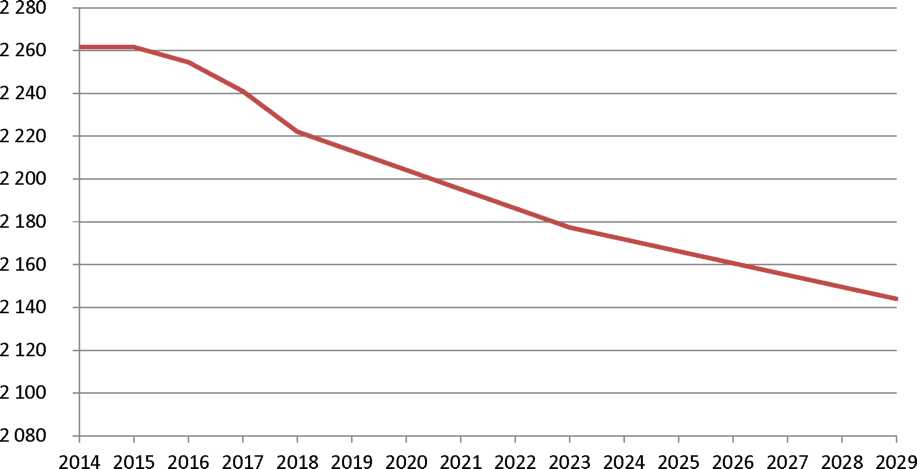 Рисунок 7.1 - Суммарный расход основного вида топлива котельными СП погодамИз рисунка видно, что сокращение количества потребляемого топлива происходит в период 2015 - 2029 гг. Это обусловлено сокращением тепловых потерь за счет проведения реконструкции существующих тепловых сетей (см. Глава 5), тем самым снижается объем вырабатываемой тепловой энергии и как следствие расходтоплива. Сокращение потребления топлива за период 2014 - 2029 гг. составит 109 тут или 5,2% от планируемого потребления топлива в 2014 году.Глава 7 «Оценка надежности теплоснабжения»Под надежностью теплоснабжения понимается возможность системытеплоснабжения бесперебойно снабжать потребителей в необходимом количестве тепловой энергией требуемого качества при полном соблюдении условий безопасности для людей и окружающей среды.Надёжность работы тепловых сетей обеспечивается двумя путями: первый - повышением качества элементов системы и второй - резервированием элементов.Вместе с тем, обеспечение надежности теплоснабжения требует существенных затрат. Так, резервирование тепловых сетей увеличивает их стоимость на 35 - 50 %, а обеспечение 100 % отпуска теплоты от источников при выходе из строя наиболее крупного агрегата требует увеличения инвестиций на 25 - 30 %.Поэтому, учитывая аккумулирующую способность зданий и инерционность процессов в системах теплоснабжения в соответствии с действующими нормами (СНиП 41 -052-2003 «Тепловые сети»), допускается снижение отпуска теплоты в аварийных ситуациях до 85 % от расчетной тепловой нагрузки потребителей. При этом продолжительность снижения отпуска теплоты нормируются.В тепловых сетях без резервирования отключение любого элемента линейной части сети при его отказе приводит к полному отключению потребителей, расположенных за отказавшим (по ходу теплоносителя) элементом, и к снижению температуры воздуха внутри помещений. Увеличение надежности теплоснабжения в таких тепловых сетях достигается повышением качества элементов и уменьшением времени восстановления отказавших элементов (как правило, теплопроводов).Основными факторами, определяющими величину времени восстановления теплопроводов, являются:	диаметр трубопровода, тип прокладки, характерповреждения, наличие, состав и оснащенность специальной аварийновосстановительной службы.Продолжительность пониженного уровня теплоснабжения не должна превышать нормативного времени устранения аварии, что достигается соответствующим составом и технической оснащенностью аварийновосстановительных служб, внедрением технологий ускоренных ремонтов, тренировками эксплуатационного персонала.В качестве основных критериев надежности тепловых сетей и системы теплоснабжения приняты:вероятность безотказной работы [Р];коэффициент готовности системы [Кг];живучесть системы [Ж].Минимально допустимые показатели (критерии) вероятности безотказной работы:источника теплоты - Рит=0,97;тепловых сетей - Ртс=0,9;потребителя теплоты - Рпт=0,99;системы в целом - Рсцт=0,86.Допустимая продолжительность перерыва отопления, установленая постановлением Правительства Российской Федерации от 23.05.2006 № 307, составляет: не более 16 часов единовременно при изменении температуры воздуха в жилых помещениях от нормативной до 12 °С; не более 8 часов при изменении температуры воздуха в жилых помещениях от 12 °С до 10 °С; не более 4 часов при изменении температуры воздуха в жилых помещениях от 10° С до 8 °С.Принимая во внимание снижение температуры воздуха в жилых помещениях при полном отключении подачи тепла и расчетной температуре наружного воздуха (-27°С) для зданий с коэффициентом аккумуляции 40 ч, в соответствии с методической документацией МДС-41-6.2000, температура в помещении снизится с +18 °С до +8 °С за 4,4 ч.Для тупиковых нерезервированных сетей можно воспользоваться вероятностным показателем, который отражает совпадение двух событий: отказ элемента сети и попадание этого отказа в период стояния низких температур наружного воздуха. Вероятность отказа в подаче теплоты в этом случае определяется:P = е-1Л х Потк,	(9.1)где - сумма параметров потока отказов всех элементов рассчитываемого тупикового ответвления к потребителю;n о™ - длительность стояния температур наружного воздуха ниже расчетной.Способность системы теплоснабжения обеспечивать в течение заданного времени требуемые режимы, параметры и качество теплоснабжения определяют по трем критериям: вероятность безотказной работы, коэффициент готовности и живучесть системы.Вероятность безотказной работы системыВероятность безотказной работы системы - это способность системы не допускать отказов, приводящих к падению температуры в отапливаемых помещениях жилых и общественных зданий ниже установленного нормативами. Вероятность безотказной работы (Р) определяется по формуле:Р=е^,	(9.2)где w - плотность потока учитываемых отказов, сопровождающихся снижением подачи тепловой энергии потребителям, определяется по формуле:w=a хm хKc хd0.208, 1/год*км,	(9.3)где а - эмпирический коэффициент, при уровне безотказности а=0,00003; m - эмпирический коэффициент потока отказов, принимается равным 0,5 - при расчете показателя безотказности и 1,0 - при расчете показателя готовности;Кс- коэффициент, учитывающий старение конкретного участка теплосети. Коэффициент готовности системыКоэффициент готовности системы - это вероятность работоспособного состояния системы в произвольный момент времени поддерживать в отапливаемых помещениях расчетную внутреннюю температуру.Коэффициент готовности системы теплоснабжения определяется по формуле:Кг=(8760-21 -Z2-Z3-Z4)/8760,	(9.4)где z1- число часов ожидания неготовности системы централизованного теплоснабжения в период стояния расчетных температур наружного воздуха в данной местности;Z2- число часов ожидания неготовности источника тепловой энергии;z2_ zg6 + ^пу + ^св + ^ар + ^оп + ^во+zэл,	(95)где zg6- число часов ожидания неготовности основного оборудования; z впу- число часов ожидания неготовности водоподготовительной установки; zтсв- число часов ожидания неготовности тракта трубопроводов сетевойводы;z пар- число часов ожидания неготовности тракта паропроводов; zтоп- число часов ожидания неготовности топливообеспечения;z хво - число часов ожидания неготовности водоподготовительной установки и группы подпитки;z эл- число часов ожидания неготовности электроснабжения; z3- число часов ожидания неготовности тепловых сетей; z4- число часов ожидания неготовности абонента.Живучесть системыЖивучесть системы - это способность системы сохранять свою работоспособность в аварийных условиях, а также после длительных остановов (более 54 часов).Перечень мер по обеспечению живучести всех элементов систем теплоснабжения включает:организацию локальной циркуляции сетевой воды в тепловых сетях;прогрев и заполнение тепловых сетей и систем теплоиспользования потребителей во время и после окончания ремонтно - восстановительных работ;проверка прочности элементов тепловых сетей на достаточность запаса прочности оборудования и компенсирующих устройств;временное использование, при возможности, передвижных источников теплоты.Расчеты критериев надежности выполнены для характерных участков тепловых сетей и представлены в таблице 8.1.В качестве исходных данных для расчетов были приняты:расчетная усредненная температура внутреннего воздуха помещений плюс 18 0С;расчетная температура наружного воздуха для проектирования отопления минус 27 0С;коэффициент аккумулирующей способности зданий р=40 час;допустимая конечная температура охлаждения воздуха в помещениях плюс 12 0С (при расчете вероятности безотказной работы);отклонение температуры внутреннего воздуха при расчете коэффициента готовности системы теплоснабжения плюс 2 0С;Коэффициенты старения (Кс) по участкам тепловых сетей рассчитывались по данным о сроках службы тепловых сетей с момента ввода в эксплуатацию.Таблица 8.1 - Результаты расчетов показателей надежности работы тепловыхГлава 8 «Обоснование инвестиций в строительство, реконструкцию и техническое перевооружение»Оценка финансовых потребностей для осуществления строительства,реконструкции и технического перевооружения источников тепловой энергии и тепловых сетейАнализ состояния существующей системы теплоснабжения поселения показал, что дальнейшая эксплуатация системы теплоснабжения невозможна без проведения неотложных работ, связанных с заменой изношенных тепловых сетей и реконструкцией котельных. Эксплуатация системы теплоснабжения, без решения насущных задач, постепенно приведет к существенному сокращению надежности работы всей системы, а также может привести к аварийным отключениям потребителей тепла.Для поддержания требуемых у потребителей объема теплоносителя, учитывая фактическое техническое состояние и высокую степень износа установленного котельного оборудования и тепловых сетей, а также для решения задачи по минимизации затрат на теплоснабжение в расчете на каждого потребителя в долгосрочной перспективе, требуется реконструкция и техническое перевооружение рассматриваемых объектов.Предлагаемый перечень мероприятий и размер необходимых инвестиций в реконструкцию и техническое перевооружение источников тепла поселения, на каждом этапе рассматриваемого периода представлен в таблице 9.1, с указанием ориентировочной стоимости в ценах 2014 года.Объемы инвестиций определены в ценах 2014 года и должны быть уточнены при разработке проектно-сметной документации.Таблица 9.1 - Перечень мероприятий и объемы инвестиций по реконструкциюи техническому перевооружению источников тепловой энергииДля повышения уровня надежности теплоснабжения предлагается в период с 2015 по 2029 года во время проведения ремонтных компаний производить замену изношенных участков тепловых сетей. Объем замены предлагается проводить в количестве не менее 6% от общей протяженности тепловых сетей в СП. Финансовые потребности на выполнение работ по реконструкции тепловых сетей по годам рассматриваемого периода представлены в таблице 9.2. Объем капитальных вложений в реконструкцию тепловых сетей определен в соответствии с Государственными сметными нормативами и предусматривает надземную прокладку трубопроводов теплоснабжения в изоляции из пенополиуретана.Таблица 9.2 - Перечень мероприятий и ориентировочные финансовые потребности, млн. руб., необходимые на выполнение работ по реконструкциитепловых сетей в период 2014 - 2029 гг.Суммарные инвестиции в строительство, реконструкцию и техническое перевооружение систем теплоснабжения по годам сведены в таблицу 9.3.Таблица 9.3 - Суммарные инвестиции, млн. руб., в строительство, реконструкцию и техническое перевооружение систем теплоснабжения погодамПредложения по источникам инвестиций, обеспечивающих финансовые потребностиВ сложившихся условиях хозяйственно-финансовой деятельности для МУП «Малоярославецстройзаказчик» как организации, осуществляющей теплоснабжение объектов жилищно-коммунального сектора, возможно рассмотрение трех источников финансирования, обеспечивающих реализацию проектов:включение капитальных затрат в тариф на тепловую энергию;за счет платы (тарифа) за подключение;финансирование из бюджетов различных уровней.Суммарные финансовые потребности для проведения реконструкции системы теплоснабжения СП- 49,1 млн. рублей, в том числе:финансовые потребности для проведения реконструкции котельных составляют - 25,2 млн. рублей.финансовые потребности для проведения реконструкции изношенных тепловых сетей составляют - 24 млн. рублей.Прибыль МУП «Малоярославецстройзаказчик» за 2013 год составила - 1,412 млн. рублей, средний тариф на тепловую энергию - 1531,9 руб/Гкал. При существующих тарифах на тепловую энергию, предприятие не в состоянии выполнить реконструкцию котельных и изношенных сетей за свой счет. Для компенсации затрат на реконструкцию котельных и изношенных сетей за счет средств МУП «Малоярославецстройзаказчик», тариф на тепловую энергию должен быть увеличен на 330 руб/Гкал. Единовременное повышение тарифа на тепловую энергию, скажется на благосостоянии жителей СП.Реконструкция котельных и тепловых сетей должна производиться с привлечением денег из Федерального, местного бюджета, а также с привлечением долгосрочных кредитов.На основании вышеизложенного предлагается следующий механизм финансирования мероприятий по реконструкции системы теплоснабжения: строительство новых котельных и реконструкцию изношенных тепловых сетей осуществить за счет бюджетных средств различных уровне. Наиболее оптимальнымвариантом в этом случае представляется включение данных расходов в областную или федеральную целевую программу.Расчеты эффективности инвестицийОценка эффективности реализации проектов по реконструкции и строительству котельных и тепловых сетей на перспективу до 2029 года выполнена на основании критериев эффективности.Рассматриваемые критерии эффективности, основаны на изменении величины стоимости финансовых ресурсов во времени, которые определяются путем дисконтирования.Критерии эффективности:Чистый дисконтированный доход (NVP - Net Present Value) накопленный дисконтированный эффект, т.е. сальдо потоков денежных средств, за расчетный период. Для признания проекта эффективным, с позиции инвестора, необходимо, чтобы его ЧДД был положительным; при рассмотрении альтернативных проектов предпочтение должно отдаваться проекту с большим значением ЧДД (при условии, что он положителен).Внутренняя норма доходности (IRR - Internal Rate of Return) - это внутренняя норма дисконта при которой накопленное сальдо денежных потоков по проекту равно нулю, т. е. величина при которой NPV=0. Внутренняя норма доходности показывает максимальную ставку дисконта, при которой проект еще реализуем.Срок окупаемости с учетом дисконтирования - продолжительность наименьшего периода, по истечении которого текущий чистый дисконтированный доход становится и в дальнейшем остается неотрицателен. По окончании срока окупаемости, инвестор начинает получать доход в виде прибыли от проекта.Ниже в таблице 9.4 представлены показатели экономической эффективности для вариантов (сценарии) развития системы теплоснабжения сельского поселения:вариант 1: проекты по реконструкции котельных и тепловых сетей не будут реализовываться (соответственно будет происходить износ системы теплоснабжения и как следствие будут ухудшаться показатели эффективности ее работы);вариант 2: проекты по реконструкции и строительству котельных и тепловых сетей будут реализовываться, в соответствии с предлагаемыми в Главах 4 и 5 мероприятиями и сроками.Таблица 9.4 - Показатели экономической эффективностиКак видно из таблицы, затраты на товарный отпуск без проекта превышают затраты на товарный отпуск с проектом. Дисконтированный срок окупаемости проектов по реконструкции и строительству котельных и тепловых сетей составит 14,8 лет. Ставка дисконта, при которой проект еще реализуем, составляет 10,7%. Соответственно реализация мероприятий по реконструкции и строительству котельных и тепловых сетей является эффективнойРасчеты ценовых последствий для потребителей при реализации программ строительства, реконструкции и технического перевооружения систем теплоснабжения.Проекты строительства и последующей эксплуатации теплоэнергетических объектов является	общественно	значимым, поскольку направлены	наудовлетворение нужд населения в части теплоснабжения. Основные социальноэкономические результаты, которых удается достичь, при реализации теплоэнергетических проектов, являетсяобеспечение потребителей качественным теплоснабжением, отвечающим нормативным требованиям;снижение эксплуатационных затрат за счет реконструкции источников тепловой энергии, тем самым снижается себестоимость;повышение надежности и качества теплоснабжения;улучшение	экологической	обстановки, поскольку применяетсясовременное, энергоэффективное оборудование.Основным показателем, определяющим осуществимость реализации проекта, является прогнозная	величина тарифа на тепловую энергию, которая	взначительной степени определяет коммерческую эффективность проекта.Ниже, на рисунке 9.1, рассмотрены ценовые последствия для потребителей (значения тарифов на тепловую энергию) при следующих сценариях развития систем теплоснабжения:проекты по реконструкции и строительству котельных и тепловых сетей не будут реализовываться;источники	финансирования	проектов по реконструкции котельных	итепловых сетей бюджеты различных уровней;• источник финансирования проектов по реконструкции и строительству котельных и тепловых сетей - тариф на тепловую энергию МУП «Малоярославецстройзаказчик».5000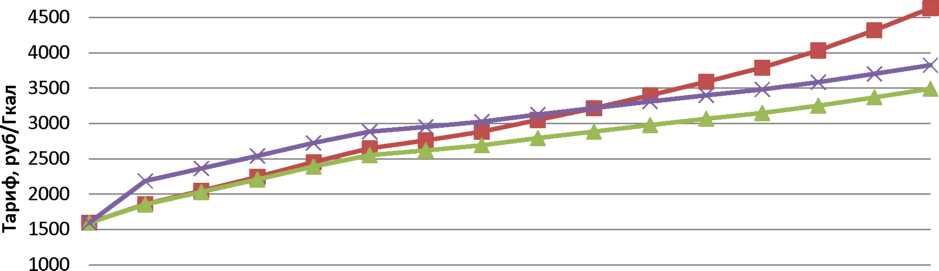 5000 I	1	1	1	1	1	1	1	1	1	1	1	1	1	1	2014 2015 2016 2017 2018 2019 2020 2021 2022 2023 2024 2025 2026 2027 2028 2029 И Тариф (без проекта)й Тариф (с проектом) без включения инвестиций в тариф Тариф (с проектом) включение инвестиций в тарифРисунок 8.1 - Ценовые последствия для потребителей (значения тарифов натепловую энергию)Из рисунка видно, что в перспективе до 2029 года при условии реализации проектов по реконструкции котельных и тепловых сетей тариф на тепловую энергию будет ниже величины тарифа, если проекты не реализовывать. Целесообразность реализации проектов по реконструкции котельных и тепловых сетей, с включением инвестиций в тариф на тепловую энергию, подтверждается сокращением тарифа на тепловую энергию с 2023 года.Так же из рисунка видно, что оптимальным источником финансирования развития системы теплоснабжения (реконструкции котельных и тепловых сетей) является финансирования за счет бюджетных средств различных уровней. Наиболее оптимальным вариантом в этом случае представляется включение данных расходов в областную или федеральную целевую программу.Глава 9 «Обоснование предложения по определению единой теплоснабжающей организации»Решение по установлению единой теплоснабжающей организацииосуществляется на основании критериев определения единой теплоснабжающей организации, установленных в правилах организации теплоснабжения, утвержденных Правительством Российской Федерации Постановлением Правительства РФ от 8 августа 2012 г. N 808 «Об организации теплоснабжения в Российской Федерации и о внесении изменений в некоторые акты Правительства Российской Федерации».В соответствии со статьей 2 пунктом 28 Федерального закона 190 «О теплоснабжении»:	«Единая теплоснабжающая организация в системетеплоснабжения (далее - единая теплоснабжающая организация) - теплоснабжающая организация, которая определяется в схеме теплоснабжения федеральным органом исполнительной власти, уполномоченным Правительством Российской Федерации на реализацию государственной политики в сфере теплоснабжения (далее - федеральный орган исполнительной власти, уполномоченный на реализацию государственной политики в сфере теплоснабжения), или органом местного самоуправления на основании критериев и в порядке, которые установлены правилами организации теплоснабжения, утвержденными Правительством Российской Федерации».В соответствии со статьей 6 пунктом 6 Федерального закона 190 «О теплоснабжении»: «К полномочиям органов местного самоуправления поселений, городских округов по организации теплоснабжения на соответствующих территориях относится утверждение схем теплоснабжения поселений, городских округов с численностью населения менее пятисот тысяч человек, в том числе определение единой теплоснабжающей организации».Предложения по установлению единой теплоснабжающей организации осуществляются на основании критериев определения единой теплоснабжающей организации в соответствии Правилами организации теплоснабжения в Российской Федерации утвержденные постановлением Правительства РФ от 08 августа 2012 г. N 808.Согласно указанных Правил организации теплоснабжения в Российской Федерации:«3. Статус единой теплоснабжающей организации присваивается теплоснабжающей и (или) теплосетевой организации решением федерального органа исполнительной власти (в отношении городов с населением 500 тысяч человек и более) или органа местного самоуправления (далее - уполномоченные органы) при утверждении схемы теплоснабжения поселения, городского округа.В проекте схемы теплоснабжения должны быть определены границы зон деятельности единой теплоснабжающей организации (организаций). Границы зоны (зон) деятельности единой теплоснабжающей организации (организаций) определяются границами системы теплоснабжения.В случае если на территории поселения, городского округа существуют несколько систем теплоснабжения, уполномоченные органы вправе:определить единую теплоснабжающую организацию (организации) в каждой из систем теплоснабжения, расположенных в границах поселения, городского округа;определить на несколько систем теплоснабжения единую теплоснабжающую организацию.Для присвоения организации статуса единой теплоснабжающей организации на территории поселения, городского округа лица, владеющие на праве собственности или ином законном основании источниками тепловой энергии и (или) тепловыми сетями, подают в уполномоченный орган в течение 1 месяца с даты опубликования (размещения) в установленном порядке проекта схемы теплоснабжения, а также с даты опубликования (размещения) сообщения, указанного в пункте 17 Правил, заявку на присвоение организации статуса единой теплоснабжающей организации с указанием зоны ее деятельности. К заявке прилагается бухгалтерская отчетность, составленная на последнюю отчетную дату перед подачей заявки, с отметкой налогового органа о ее принятии.Уполномоченные органы обязаны в течение 3 рабочих дней с даты окончания срока для подачи заявок разместить сведения о принятых заявках на сайте поселения, городского округа, на сайте соответствующего субъекта Российской Федерации в информационно-телекоммуникационной сети «Интернет» (далее - официальный сайт).В случае если органы местного самоуправления не имеют возможности размещать соответствующую информацию на своих официальных сайтах, необходимая информация может размещаться на официальном сайте субъекта Российской Федерации, в границах которого находится соответствующее муниципальное образование. Поселения, входящие в муниципальный район, могут размещать необходимую информацию на официальном сайте этого муниципального района.В случае если в отношении одной зоны деятельности единой теплоснабжающей организации подана 1 заявка от лица, владеющего на праве собственности или ином законном основании источниками тепловой энергии и (или) тепловыми сетями в соответствующей зоне деятельности единой теплоснабжающей организации, то статус единой теплоснабжающей организации присваивается указанному лицу. В случае если в отношении одной зоны деятельности единой теплоснабжающей организации подано несколько заявок от лиц, владеющих на праве собственности или ином законном основании источниками тепловой энергии и (или) тепловыми сетями в соответствующей зоне деятельности единой теплоснабжающей организации, уполномоченный орган присваивает статус единой теплоснабжающей организации в соответствии с пунктами 7-10 Правил.Критериями определения единой теплоснабжающей организации являются:владение на праве собственности или ином законном основании источникамитепловой энергии с наибольшей рабочей тепловой мощностью и (или) тепловыми сетями с наибольшей емкостью в границах зоны деятельности единой теплоснабжающей организации;размер собственного капитала;способность в лучшей мере обеспечить надежность теплоснабжения в соответствующей системе теплоснабжения.Для определения указанных критериев уполномоченный орган при разработке схемы теплоснабжения вправе запрашивать у теплоснабжающих и теплосетевых организаций соответствующие сведения.В случае если заявка на присвоение статуса единой теплоснабжающей организации подана организацией, которая владеет на праве собственности или ином законном основании источниками тепловой энергии с наибольшей рабочей тепловой мощностью и тепловыми сетями с наибольшей емкостью в границах зоны деятельности единой теплоснабжающей организации, статус единой теплоснабжающей организации присваивается данной организации.Показатели рабочей мощности источников тепловой энергии и емкости тепловых сетей определяются на основании данных схемы (проекта схемы) теплоснабжения поселения, городского округа.В случае если заявки на присвоение статуса единой теплоснабжающей организации поданы от организации, которая владеет на праве собственности или ином законном основании источниками тепловой энергии с наибольшей рабочей тепловой мощностью, и от организации, которая владеет на праве собственности или ином законном основании тепловыми сетями с наибольшей емкостью в границах зоны деятельности единой теплоснабжающей организации, статус единой теплоснабжающей организации присваивается той организации из указанных, которая имеет наибольший размер собственного капитала. В случае если размеры собственных капиталов этих организаций различаются не более чем на 5 процентов, статус единой теплоснабжающей организации присваивается организации, способной в лучшей мере обеспечить надежность теплоснабжения в соответствующей системе теплоснабжения.Размер собственного капитала определяется по данным бухгалтерской отчетности, составленной на последнюю отчетную дату перед подачей заявки на присвоение организации статуса единой теплоснабжающей организации с отметкой налогового органа о ее принятии.Способность в лучшей мере обеспечить надежность теплоснабжения в соответствующей системе теплоснабжения определяется наличием у организации технических возможностей и квалифицированного персонала по наладке, мониторингу, диспетчеризации, переключениям и оперативному управлению гидравлическими и температурными режимами системы теплоснабжения и обосновывается в схеме теплоснабжения.В случае если организациями не подано ни одной заявки на присвоение статуса единой теплоснабжающей организации, статус единой теплоснабжающей организации присваивается организации, владеющей в соответствующей зоне деятельности источниками тепловой энергии с наибольшей рабочей тепловой мощностью и (или) тепловыми сетями с наибольшей тепловой емкостью.Единая теплоснабжающая организация при осуществлении своей деятельности обязана:заключать и исполнять договоры теплоснабжения с любыми обратившимися к ней потребителями тепловой энергии, теплопотребляющие установки которых находятся в данной системе теплоснабжения при условии соблюдения указанными потребителями выданных им в соответствии с законодательством о градостроительной деятельности технических условий подключения к тепловым сетям;заключать и исполнять договоры поставки тепловой энергии (мощности) и (или) теплоносителя в отношении объема тепловой нагрузки, распределенной в соответствии со схемой теплоснабжения;заключать и исполнять договоры оказания услуг по передаче тепловой энергии, теплоносителя в объеме, необходимом для обеспечения теплоснабжения потребителей тепловой энергии с учетом потерь тепловой энергии, теплоносителя при их передаче.Организация может утратить статус единой теплоснабжающей организации в следующих случаях:систематическое (3 и более раза в течение 12 месяцев) неисполнение или ненадлежащее исполнение обязательств, предусмотренных условиями договоров, указанных в пункте 12 Правил. Факт неисполнения или ненадлежащего исполнения обязательств должен быть подтвержден вступившими в законную силу решениями федерального антимонопольного органа, и (или) его территориальных органов, и (или) судов;принятие в установленном порядке решения о реорганизации (за исключением реорганизации в форме присоединения, когда к организации, имеющей статус единой теплоснабжающей организации, присоединяются другие реорганизованные организации, а также реорганизации в форме преобразования) или ликвидации организации, имеющей статус единой теплоснабжающей организации;принятие арбитражным судом решения о признании организации, имеющей статус единой теплоснабжающей организации, банкротом;прекращение права собственности или владения имуществом, указанным в абзаце втором пункта 7 Правил, по основаниям, предусмотренным законодательством Российской Федерации;несоответствие организации, имеющей статус единой теплоснабжающей организации, критериям, связанным с размером собственного капитала, а также способностью в лучшей мере обеспечить надежность теплоснабжения в соответствующей системе теплоснабжения;подача организацией заявления о прекращении осуществления функций единой теплоснабжающей организации.»В настоящее время МУП «Малоярославецстройзаказчик» отвечает всем требованиям критериев по определению единой теплоснабжающей организации, а именно:Владение на праве собственности или ином законном основании, тепловыми сетями, к которым непосредственно подключены источники тепловой энергии с наибольшей совокупной установленной тепловой мощностью в границах зоны деятельности единой теплоснабжающей организации.Статус единой теплоснабжающей организации присваивается организации, способной в лучшей мере обеспечить надежность теплоснабжения в соответствующей системе теплоснабжения.На основании критериев определения единой теплоснабжающей организации, установленных в Правилах организации теплоснабжения в Российской Федерации утвержденных постановлением Правительства РФ от 08 августа 2012 г. N 808, предлагается определить единой теплоснабжающей организацией сельского поселения «село Кудиново» - МУП «Малоярославецстройзаказчик».Список литературыФедеральный закон №190 «О теплоснабжении» от 27.07.2010 г.Федеральный закон N 261-ФЗ «Об энергосбережении и о повышении энергетической эффективности и о внесении изменений в отдельные законодательные акты Российской Федерации« от 23.11.2009 г.Постановление Правительства РФ №	154 «О требованиях к схемамтеплоснабжения, порядку их разработки и утверждения» от 22.02.2012 г.Методика определения потребности в топливе, электрической энергии и воде при производстве и передаче тепловой энергии и теплоносителей в системах коммунального теплоснабжения МДК 4-05.2004.СНиП 23.02.2003. Тепловая защита зданий.СНиП 41.02.2003. Тепловые сети.СНиП 23.01.99 Строительная климатология.СНиП 41.01.2003 Отопление, вентиляция, кондиционирование.СНиП М-35-76»Котельные установки»Схема территориального планирования МР «Малоярославецкий район»Проект генерального плана муниципального образования сельского поселения «Село Кудиново» Малоярославецкого района Калужской области.№ п/пНаселенные пункты в которых действует индивидуальное теплоснабжениеЧисленность постоянно проживающего населения(чел)1с. Кудиново32862д. Афанасово123д. Константиново164д. Астреево95с. Юрьевское626д. Капустино117село Игнатовское отделение308д. Тиняково659д. Бураково610д. Лукьяново911д. Кудиново88НаименованиекотельнойТип котловГод ввода вэксплуатац ию котлов, годСрокэксплуатациикотлов,годВвод в эксплу атацию котель ной, годТепловаянагрузканаисточнике , Гкал/чТепловая мощность котельной, Гкал/чТепловая мощность котельной, Гкал/чТепловая мощность котельной, Гкал/чОбъем потреблени я тепла на собственны е нужды котельнойОбъем потреблени я тепла на собственны е нужды котельнойКоэффи циент загрузки оборудо вания котельн ой, %Марка теплосчетчика установленног о в котельнойНаименованиекотельнойТип котловГод ввода вэксплуатац ию котлов, годСрокэксплуатациикотлов,годВвод в эксплу атацию котель ной, годТепловаянагрузканаисточнике , Гкал/чустановленннаярасполагаемаянеттоГкал/ч%Коэффи циент загрузки оборудо вания котельн ой, %Марка теплосчетчика установленног о в котельнойЦентральнаякотельная,с.Кудиново1хДКВР-6,5/133хКВ-ГМ-2,32-1151971201243219694,7611,605,995,910,0791,590Тепловычисли тель ТМК-Н3- 1.0, ВПС-2КотельнаяГВС,жилогодомаул.Пионерс кая, №182хКЧМ-519991519990,090,170,170,170,0021,562ВЭПС-ТИ2-32-ОМ(П)Диаметр труб, мм.Длина трубопроводов указанного диаметра, м400187,5200811150328100591,580833,5708950406Всего3246,5№п/пНаименован ие и адрес котельнойХарактеристи ка сетей по количеству трубопровод ов(двухтрубнаячетырехтрубная)Температур ный график, °СТеплов ая нагрузк а (без учета потерь всетях),Гкал/чТепловыепотеривтепловыхсетях,Гкал/чТеплов ая нагрузк а на источни ке (с учетом потерь всетях),Гкал/чПротяженно сть тепловых сетей, мСредний диаметр трубопрово дов, ммМатериальнаяхарактерист ика тепловой сети, ммУдельнаяматериальнаяхарактеристика,мм/Гкал/чЗона теплоснабже ния, км21Центральнаякотельная,с.Кудиново2-х трубная95 - 704,80,535,33 247135439830,242КотельнаяГВС,жилогодомаул.Пионерск ая, №182-х трубная65 - 400,10,010,150503240,01Всего4,90,545,43 297134аименование узлаКудиново12345161718192021Напор в обратном трубопроводе, м2020.13520.44322.27322.93923.67224.06724.21925.20532.69933.78334.246Располагаемый напор, м3534.7334.11430.45429.12327.65626.86726.56224.5919.6027.4346.508Дли на участка, м187.9425.99158.91106.65148.7721.0537.7365.43144.2660.1335.913.89Диаметр участка, м0.40.20.20.20.20.150.20.150.10.10.10.08Потери напора в подающем трубопроводе, м0.1350.3081.830.6660.7330.3950.1520.9867.4951.0840.4630.395Потери напора в обратном трубопроводе, м0.1350.3081.830.6660.7330.3950.1520.9867.4951.0840.4630.395Скорость движения воды в подтр-де, м/с0.441.1711.1540.8480.7531.230.681.1021.5910.9350.7891.022Скорость движения воды в обр.тр-де, м/с-0.44-1.171-1.154-0.848-0.753-1.23-0.68-1.102-1.591-0.935-0.789-1.022Цельные линейные потери в ПС, мм/м0.5128.4688.2254.4593.52213.3952.88410.7637.10812.8739.20920.325Цельные линейные потери в ОС, мм/м0.5128.4688.2254.4593.52213.3952.88410.7637.10812.8739.20920.325Расход в подающем трубопроводе, т/ч194.17129.08127.293.4782.9976.3175.0368.3543.8725.7621.7618.03Расход в об ратном трубопроводе, т/ч-194.17-129.08-127.2-93.47-8299-76.31-75.03-68.35-43.87-25.76-21.76-18.03Условные обозначения:Условные обозначения:Зоны действия источников централизованного теплоснабженияЗона действия индивидуального теплоснабжения№ п/пНаименованиеТепловая нагрузка, Гкал/чТепловая нагрузка, Гкал/чТепловая нагрузка, Гкал/ч№ п/пНаименованиеЖилищно-коммунальный секторЖилищно-коммунальный секторЖилищно-коммунальный сектор№ п/пНаименованиежилыезданияобщественныезданиявсего123451Центральная котельная,с. Кудиново3,4601,3004,760- отопление3,4601,3004,760- вентил.0,0000,0000,000- гор. водоснаб.0,0000,0000,0002Котельная ГВС, жилого дома №180,0930,0000,093- отопление0,0000,0000,000- вентил.0,0000,0000,000- гор. водоснаб.0,0930,0000,093Всего3,5531,3004,853- отопление3,4601,3004,760- вентил.0,0000,0000,000- гор. водоснаб.0,0930,0000,093№ п/пНаименование и адрес потребителяНаименование и адрес потребителяТепловая нагрузка, Гкал/чТепловая нагрузка, Гкал/чТепловая нагрузка, Гкал/ч№ п/пНаименование и адрес потребителяНаименование и адрес потребителяОтоплениеГВСВсего(с. Кудиново (Центральная котельная)(с. Кудиново (Центральная котельная)(с. Кудиново (Центральная котельная)(с. Кудиново (Центральная котельная)(с. Кудиново (Центральная котельная)(с. Кудиново (Центральная котельная)Жилые здания, всего15 домов3,4630,0003,463в том числе:1Ветеранов трудад.280,3420,0000,3422Ветеранов трудад.340,3340,0000,3343Пионерскаяд.80,0960,0000,0964Пионерскаяд.100,1650,0000,165№ п/пНаименование и адрес потребителяНаименование и адрес потребителяТепловая нагрузка, Гкал/чТепловая нагрузка, Гкал/чТепловая нагрузка, Гкал/ч№ п/пНаименование и адрес потребителяНаименование и адрес потребителяОтоплениеГВСВсего5Пионерскаяд.110,1670,0000,1676Пионерскаяд.120,1650,0000,1657Пионерскаяд.130,1680,0000,1688Пионерскаяд.150,3430,0000,3439Пионерскаяд.160,4530,0000,45310Пионерскаяд.180,4510,0000,45111Цветковад.70,2110,0000,21112Цветковад.90,2560,0000,25613Цветковад.140,2620,0000,26214Цветковад.210,0310,0000,03115Цветковад.220,0210,0000,021Общественные здания, всего1,3060,0001,306в том числе:Прошкин Ю.В.0,0110,0000,0111ЗАО ПЗ Цветкова2МУЧ "ЦРБ"(зд/пункт)0,0240,0000,0243РАБКООП п.Кудиново0,0620,0000,0624ЗЛАТА0,0310,0000,0315РУФПС отд. связи п.Кудиновов здании администраци и0,0040,0000,0046Малояр.отд.сбербанка№26730,0040,0000,0047ООО АгросД.№70,0110,0000,0118ООО Г рандД.№70,0020,0000,0029ЧП Борисов магазинД.№70,0100,0000,01010Отдел культуры д/к0,1710,0000,17111ЧП МитряшкинаД.№80,0070,0000,00712Кудиновский здание администрации0,0210,0000,02113Церквный приход0,0030,0000,00314Спортзал РОНО0,0740,0000,07415Муз.школа отд.культуры0,0160,0000,01616Школа (т/эн)0,6380,0000,63817Дет.сад"Светлячок"(т/эн,вода)0,2010,0000,20118"Биолек" (аптека)Д.№90,0070,0000,00719ЧП ПотаповД.№70,0090,0000,009ВсегоВсего4,7690,0004,769(с. Кудиново (Котельная ГВС)(с. Кудиново (Котельная ГВС)(с. Кудиново (Котельная ГВС)(с. Кудиново (Котельная ГВС)(с. Кудиново (Котельная ГВС)(с. Кудиново (Котельная ГВС)Жилые здания, всего1 дом0,0000,0930,093Пионерская180,0000,0930,093ВсегоВсего0,0000,0930,093№ п/пНаименованиеГодовое потребление, тыс.Гкал/годГодовое потребление, тыс.Гкал/годГодовое потребление, тыс.Гкал/год№ п/пНаименованиеЖилищно-коммунальный секторЖилищно-коммунальный секторЖилищно-коммунальный сектор№ п/пНаименованиежилыезданияобщественныезданиявсего1289101Центральная котельная, с.Кудиново8,103,0411,14- отопление8,103,0411,14- вентил.0,000,000,00- гор. водоснаб.0,000,000,002Котельная ГВС,жилого дома №180,670,000,67- отопление0,000,000,00- вентил.0,000,000,00- гор. водоснаб.0,670,000,67Всего8,773,0411,81- отопление8,0993,04311,142- вентил.0,0000,0000,000- гор. водоснаб.0,6710,0000,671Наименование услугЕдиницыизмеренияМесячный норматив потребления услугОтопление жилые дома1 Гкал0,0174 на 1 кв. м. общей площадиГорячая вода1 Гкал0,1614 площади№п/пНаименован ие котельнойТепловая мощность котельной, Гкал/чТепловая мощность котельной, Гкал/чТепловая мощность котельной, Гкал/чТепловаянагрузк а (без учета потерь всетях),Гкал/часТепловаянагрузканаисточнике,Гкал/часПотеривтепловыхсетях,Гкал/чРезерв(+)/дефицит(-)тепловой мощност и, Гкал/ч№п/пНаименован ие котельнойустановленнаярасполагаемаянеттоТепловаянагрузк а (без учета потерь всетях),Гкал/часТепловаянагрузканаисточнике,Гкал/часПотеривтепловыхсетях,Гкал/чРезерв(+)/дефицит(-)тепловой мощност и, Гкал/ч1Центральнаякотельная,с.Кудиново11,605,995,914,765,290,530,622КотельнаяГВС,жилогодомаул.Пионерска я, №180,170,170,170,090,100,010,06Всего11,776,166,074,855,390,540,68№п/пНаименовани е котельнойДанные ВПУДанные ВПУОбъем подпитки тепловых сетей, мз/чОбъем подпитки тепловых сетей, мз/чРезерв(+)/ дефицит (-) ВПУРезерв(+)/ дефицит (-) ВПУ№п/пНаименовани е котельнойТип ВПУПроизводительностьфильтров(м3/ч)нормативныйаварийныйпри нормативно й подпиткепри нормативно й подпитке№п/пНаименовани е котельнойТип ВПУПроизводительностьфильтров(м3/ч)нормативныйаварийныймз/ч%1Центральнаякотельная,с.КудиновоУстановка NА катио- нирования ТS 90 - 133,50,866,882,6752Котельная ГВС,жилого дома №18АвтоматическаясистемадозированияQ=0,5м3/час«Комплексон-6»0,50,020,130,597Всего4,00,887,013,178№п/пНаименованиекотельнойОсновноетопливоОбъем произведенн ой тепловой энергии за год, ГкалПолезныйотпусктепловойэнергии за год, ГкалГодовойрасходусловноготоплива , т у.т.Годовой расход натуральн ого топлива (природны й газ, тыс.н.м.куб .)Удельный расход толпиваУдельный расход толпива№п/пНаименованиекотельнойОсновноетопливоОбъем произведенн ой тепловой энергии за год, ГкалПолезныйотпусктепловойэнергии за год, ГкалГодовойрасходусловноготоплива , т у.т.Годовой расход натуральн ого топлива (природны й газ, тыс.н.м.куб .)условногокг.у.т./ГкалПриродно го газа, нм.куб./Гк ал1Центральна я котельная, с.Кудиновогаз12 15610 7221 9171 678157,7138,02Котельная ГВС,жилого дома №18газ483426181158374,2327,4Всего12 63911 1482 0981 836УчастокДлина трубопровода на участке, мДиаметр трубопровода на участке, мГод прокладки трубопроводаВероятность безотказной работы пути относительно конечного потребителяЦентральная котельная, с.КудиновоЦентральная котельная, с.КудиновоЦентральная котельная, с.КудиновоЦентральная котельная, с.КудиновоКудиново187,940,419710,9999162521,050,219710,99992754148,770,219710,9999275Участок3Длина трубопровода на участке, м106,65Диаметр трубопровода на участке, м0,2Год прокладки трубопровода1971Вероятность безотказной работы пути относительно конечного потребителя 0,99992752489,430,0819710,999940123106,140,119710,99993722158,910,219710,99992751859,160,119710,99993721765,430,219710,99992751637,730,219710,9999275125,990,219710,9999275Наименование показателяЕдин. Изм.План 2013Производство тепловой энергииТыс. Гкал35,9Полезный отпуск тепловой энергииТыс. Гкал31,7Расход тепловой энергии на собственные нужды, потери тепловойТыс. Гкалэнергии в тепловых сетях от котельныхТыс. Гкал4,2тыс. руб.25 788,0Топливо на технологические цели%53,1%тыс.м34 994,0Вода на технологические целитыс. руб.864,0Электроэнергиятыс. руб.4 179,0Затраты на оплату труда и отчисления на социальные нуждытыс. руб.8 760,0Отчисления на социальные нуждытыс. руб.2 646,0АмортизацияРасходы на услуги производственного характера, выполняемые по договорам с организациями на проведение регламентных работ в рамках технологического процессатыс. руб.2 519,0Прочие расходытыс. руб.2 411,0Итого цеховая себестоимостьтыс. руб.47 167,0Наименование показателяЦеховая себестоимость 1 Гкал Прибыль /+/ Убыток /-/Един. Изм. руб./Гкал тыс. руб.План 2013 1 487,4 1 412,0Необходимая валовая выручка Стоимость производства и передачи 1 Гкалтыс. руб. руб./Гкал48 579,01 531,9Год20112012201220122013201320142014Год01.0131.12.201101.0130.06.201201.0731.08.201201.0931.12.201201.0130.06.201301.0731.12.201301.0130.06.201401.0731.12.2014Тарифынатепловуюэнергию,руб/Гкал1 176,11 176,11 246,71 312,81 312,81 531,91 531,91 593,2Наименование показателяЕдиницаизмеренияЗначениепоказателяПо котельным:Установленная тепловая мощностьГкал/ч11,77Тепловая мощность неттоГкал/ч6,07Тепловая нагрузка на коллекторах котельныхГкал/ч5,39Коэффициент использования установленной тепловой мощности%89%По тепловым сетям:Средневзвешенный срок службылет44Средний диаметр трубопроводовмм134Технико-экономические показатели за 2012 год:Удельный расход условного толпива на производство тепловой энергиикг.у.т/Гкал166Объем произведенной тепловой энергии за годГ кал/год12 639Годовой расход условного топлива на производство тепловой энергиитут/год2 098Наименование мероприятияПоказателиЭтапы реализацииСтроительство фельдшерско-акушерского пункта в с. Юрьевское20 пос. в смену (по проектам аналогам площадь принята 0,5 тыс. м2)Первая очередьСтроительство многофункционального торгового центра в с. Кудиново1000 м2Первая очередьНаименованиеЕд.Год реализацииГод реализацииГод реализацииГод реализацииГод реализацииГод реализацииГод реализацииГод реализацииГод реализацииГод реализацииГод реализацииГод реализацииГод реализацииГод реализацииГод реализацииГод реализацииВсегоНаименованиеизмерения2014201520162017201820192020202120222023202420252026202720282029Всегожилые здания, в том числетыс. м23,903,903,903,903,903,903,903,903,900,280,280,280,280,280,280,2837,05многоквартирные доматыс. м20,000,000,000,000,000,000,000,000,000,000,000,000,000,000,000,000,00жилые дома синдивидуальнымтеплоснабжениемтыс. м23,903,903,903,903,903,903,903,903,900,280,280,280,280,280,280,2837,05с. Кудиновотыс. м21,651,651,651,651,651,651,651,651,650,000,000,000,000,000,000,0014,85дер. Лукьяновотыс. м20,580,580,580,580,580,580,580,580,580,000,000,000,000,000,000,005,25дер. Тиняковотыс. м21,381,381,381,381,381,381,381,381,380,000,000,000,000,000,000,0012,45дер. Капустинотыс. м20,280,280,280,280,280,280,280,280,280,280,280,280,280,280,280,284,50общественные здания, в том числетыс. м20,001,500,000,000,000,000,000,000,000,000,000,000,000,000,000,001,50с централизованным теплоснабжениемтыс. м20,000,000,000,000,000,000,000,000,000,000,000,000,000,000,000,000,00с индивидуальным теплоснабжениемтыс. м20,001,500,000,000,000,000,000,000,000,000,000,000,000,000,000,001,50Фельдшерско-акушерский пункт в с. Юрьевскоетыс. м20,000,500,000,000,000,000,000,000,000,000,000,000,000,000,000,000,50Многофункциональныйторговый центр в с. Кудиновотыс. м20,001,000,000,000,000,000,000,000,000,000,000,000,000,000,000,001,00Всеготыс. м23,905,403,903,903,903,903,903,903,900,280,280,280,280,280,280,2838,55Ед.БазовыйпериодГод реализацииГод реализацииНаименованиеизмеренияБазовыйпериод2014201520162017201820192020202120222023202420252026202720282029Общая площадь застройкиОбщая площадь застройкижилые здания, в том числетыс. м275,9679,8683,7687,6691,5595,4599,35103,25107,15111,04111,32111,61111,89112,17112,45112,73113,01многоквартирные дома в т.ч. с централизованнымтыс. м241,9641,9641,9641,9641,9641,9641,9641,9641,9641,9641,9641,9641,9641,9641,9641,9641,96ГВС жилые дома с индивидуальнымтыс. м25,465,465,465,465,465,465,465,465,465,465,465,465,465,465,465,465,46теплоснабжением общественные здания, в томтыс. м234,0037,9041,8045,6949,5953,4957,3961,2965,1869,0869,3669,6469,9370,2170,4970,7771,05числе с централизованнымтыс. м213,0613,0614,5614,5614,5614,5614,5614,5614,5614,5614,5614,5614,5614,5614,5614,5614,56теплоснабжением с индивидуальнымтыс. м213,0613,0613,0613,0613,0613,0613,0613,0613,0613,0613,0613,0613,0613,0613,0613,0613,06теплоснабжениемтыс. м20,000,001,501,501,501,501,501,501,501,501,501,501,501,501,501,501,50Всеготыс. м289,0292,9298,32102,21106,11110,01113,91117,81121,70125,60125,88126,16126,45126,73127,01127,29127,57ОбозначениеклассаНаименованиеклассаэнергетическойэффективностиВеличина отклонения расчетного (фактического) значения удельного расхода тепловой энергии на отопление здания от нормативного,%Рекомендуемые мероприятия органами администрации субъектов РФДля новых и реконструированных зданийДля новых и реконструированных зданийДля новых и реконструированных зданийДля новых и реконструированных зданийАОчень высокийМенее минус 51ЭкономическоестимулированиеВВысокийОт минус 10 до минус 50То жеСНормальныйОт плюс 5 до минус 9-Для существующих зданийДля существующих зданийДля существующих зданийДля существующих зданийDНизкийОт плюс 6 до плюс 75Желательна реконструкция зданияЕОчень низкийБолее 76Необходимо утепление здания в ближайшей перспективеЗдания иГрадусо- сутки отопительног о периодаDd°С ■ сутНормируемые значения сопротивления теплопередаче Rreq, м °ССВт , ограждающих конструкцийНормируемые значения сопротивления теплопередаче Rreq, м °ССВт , ограждающих конструкцийНормируемые значения сопротивления теплопередаче Rreq, м °ССВт , ограждающих конструкцийНормируемые значения сопротивления теплопередаче Rreq, м °ССВт , ограждающих конструкцийНормируемые значения сопротивления теплопередаче Rreq, м °ССВт , ограждающих конструкцийпомещения, коэффициенты а и bГрадусо- сутки отопительног о периодаDd°С ■ сутСтенПокрытийиперекрыти й над проездамиПерекрытий чердачных, над неотапливаемы ми подпольями и подваламиОкон и балконны х дверей, витрин и витражейФонарей с вертикальны мостеклением12345671 Жилые, лечебнопрофилактически е и детские учреждения, школы, интернаты, гостиницы и общежития200040006000800010000120002,12,8 4,2 4,95.63.24.25.26.27.28.22,83,74,65,56,47,30,30,450,60,70,750,80,30,350,40,450,50,55a-0,000350,00050,00045-0,000025b-1,42,21,9-0,252 Общественные, кроме указанных выше,административн ые и бытовые, производственны е и другие здания и помещения с влажным или мокрым режимом200040006000800010000120001,82,43,03,64,24,8 3,2 4,0 4,8 5,66.42,02.7 4,14.85.50,30,40,50,60,70,80,30,350,40,450,50,55a-0,00030,00040,000350,000050,000025b-1,21,61,30,20,253Производственн ые с сухим и нормальным режимами20004000600080001000012000 1,8 2,2 2,6 3,03.42,02.53.03.54.04.5 1,8 2,2 2,6 3,03.40,250,30,350,40,450,50,20,250,30,350,40,45Здания иГрадусо- сутки отопительног о периодаDd°С ■ сутНормируемые значения сопротивления теплопередаче Rreq, м °С/Вт , ограждающих конструкцийНормируемые значения сопротивления теплопередаче Rreq, м °С/Вт , ограждающих конструкцийНормируемые значения сопротивления теплопередаче Rreq, м °С/Вт , ограждающих конструкцийНормируемые значения сопротивления теплопередаче Rreq, м °С/Вт , ограждающих конструкцийНормируемые значения сопротивления теплопередаче Rreq, м °С/Вт , ограждающих конструкцийпомещения, коэффициенты а и bГрадусо- сутки отопительног о периодаDd°С ■ сутСтенПокрытийиперекрыти й над проездамиПерекрытий чердачных, над неотапливаемы ми подпольями и подваламиОкон и балконны х дверей, витрин и витражейФонарей с вертикальны мостеклениемa-0,00020,000250,00020,0000250,000025b-1,01,51,00,20,15Здания и помещенияНормируемый температурный перепад Atn, °C, дляНормируемый температурный перепад Atn, °C, дляНормируемый температурный перепад Atn, °C, дляНормируемый температурный перепад Atn, °C, дляЗдания и помещениянаружныхстенпокрытий и чердачных перекрытийперекрытий над проездами, подвалами и подпольямизенитныхфонарей1. Жилые, лечебно-профилактические и детские учреждения, школы, интернаты4,03,02,0tint−td2. Общественные, кроме указанных в поз.1, административные и бытовые, за исключением помещений с влажным или мокрым режимом4,54,02,5tint−td3. Производственные с сухим и нормальным режимамиtint−td? ноНеболее 70,8(tint−td) , ноне более 62,5tint−td4. Производственные и другие помещения с влажным или мокрым режимом(tint−td)(tint−td)2,5-5. Производственные здания со значительными избытками явнойтеплоты (более 23 Вт/м ) и расчетной относительной влажностью внутреннего воздуха более 50%12122,5tint−tdОтапливаемая площадь2домов, мС числом этажейС числом этажейС числом этажейС числом этажейОтапливаемая площадь2домов, м123460 и менее140---100125135--150110120130-250100105110115400-9095100600-8085901000 и более-707580Типы зданийЭтажность зданийЭтажность зданийЭтажность зданийЭтажность зданийЭтажность зданийЭтажность зданийТипы зданий1-34, 56, 78,910, 1112 и вышеЖилые, гостиницы, общежитияПо таблице 8 СНиП 23-02-200385[31]80[29]76[27.5]72[26]70[25]2 Общественные, кроме перечисленных в поз.3, 4 и 5 таблицы[42]; [38]; [36] соответственно нарастанию этажности[32][31][29,5][28]-3 Поликлиники и лечебные учреждения, дома- интернаты[34]; [33]; [32] соответственно нарастанию этажности[31][30][29][28]-4 Дошкольные учреждения[45]-----5 Сервисного обслуживания[23]; [22]; [21] соответственно нарастанию этажности[20][20]---6 Административного назначения (офисы)[36]; [34]; [33] соответственно нарастанию этажности[27][24][22][20][20]Тип застройкиОтопление,ккал/ч/м2Вентиляция,ккал/ч/м2ГВС ср,ккал/ч/м2Сумма,ккал/ч/м2Жилаямногоквартирная34,301044,3Жилаямалоэтажная(индивидуальная)53,401063,4Общественноделовая27,218,2146,4НаименованиеЕд.БазовыйГод реализацииГод реализацииНаименованиеизмеренияпериод2014201520162017201820192020202120222023202420252026202720282029жилые дома синдивидуальнымтеплоснабжениемГ кал/ч3,914,184,444,714,985,245,515,786,046,316,336,356,376,396,416,426,44отоплениеГ кал/ч3,403,613,824,024,234,444,654,865,065,275,295,305,325,335,355,365,38вентиляцияГ кал/ч0,000,000,000,000,000,000,000,000,000,000,000,000,000,000,000,000,00гор. водоснабжениеГ кал/ч0,510,570,630,690,740,800,860,920,981,041,041,041,051,051,061,061,07НаименованиеЕд.БазовыйГод реализацииГод реализацииНаименованиеизмеренияпериод2014201520162017201820192020202120222023202420252026202720282029Общественные здания синдивидуальнымтеплоснабжениемГ кал/ч0,000,000,090,090,090,090,090,090,090,090,090,090,090,090,090,090,09отоплениеГ кал/ч0,000,000,050,050,050,050,050,050,050,050,050,050,050,050,050,050,05вентиляцияГ кал/ч0,000,000,030,030,030,030,030,030,030,030,030,030,030,030,030,030,03гор. водоснабжениеГ кал/ч0,000,000,000,000,000,000,000,000,000,000,000,000,000,000,000,000,00НаименованиеЕд.измеренияБазовыйГод реализацииГод реализацииНаименованиеЕд.измеренияпериод2014201520162017201820192020202120222023202420252026202720282029жилые дома синдивидуальнымтеплоснабжениемтыс.Гкал/год11,612,513,414,315,316,217,118,018,919,819,919,920,020,120,120,220,3отоплениетыс.Гкал/год8,08,48,99,49,910,410,911,411,912,312,412,412,412,512,512,612,6вентиляциятыс.Гкал/год0,00,00,00,00,00,00,00,00,00,00,00,00,00,00,00,00,0гор. водоснабжениетыс.Гкал/год3,74,14,54,95,35,86,26,67,07,57,57,57,57,67,67,67,7НаименованиеЕд.измеренияБазовыйГод реализацииГод реализацииНаименованиеЕд.измеренияпериод2014201520162017201820192020202120222023202420252026202720282029Общественные здания синдивидуальнымтеплоснабжениемтыс.Гкал/год0,00,00,20,20,20,20,20,20,20,20,20,20,20,20,20,20,2отоплениетыс.Гкал/год0,00,00,10,10,10,10,10,10,10,10,10,10,10,10,10,10,1вентиляциятыс.Гкал/год0,00,00,10,10,10,10,10,10,10,10,10,10,10,10,10,10,1гор. водоснабжениетыс.Гкал/год0,00,00,00,00,00,00,00,00,00,00,00,00,00,00,00,00,0Наименованиеисточникатеплоснабжения20132013201320132013201320132013201420142014201420142014201420142015201520152015201520152015201520162016201620162016201620162016НаименованиеисточникатеплоснабженияТепловая нагрузкаТепловая нагрузкаТепловая нагрузкаТепловая нагрузкаПотери в сетяхУстановленная мощность котельнойСН котельнойРезерв(+) Дефицит(-)Тепловая нагрузкаТепловая нагрузкаТепловая нагрузкаТепловая нагрузкаПотери в сетяхУстановленная мощность котельнойСН котельнойРезерв (+)/Дефици (-)Тепловая нагрузкаТепловая нагрузкаТепловая нагрузкаТепловая нагрузкаПотери в сетяхУстановленная мощность котельнойСН котельнойРезерв(+) Дефицит(-)Тепловая нагрузкаТепловая нагрузкаТепловая нагрузкаТепловая нагрузкаПотери в сетяхУстановленная мощность котельнойСН котельнойРезерв (+)/Дефици (-)НаименованиеисточникатеплоснабженияотоплениевентиляцияГГВСВсегоПотери в сетяхУстановленная мощность котельнойСН котельнойРезерв(+) Дефицит(-)отоплениевентиляцияГВСВсегоПотери в сетяхУстановленная мощность котельнойСН котельнойРезерв (+)/Дефици (-)отоплениевентиляцияСmГВсегоПотери в сетяхУстановленная мощность котельнойСН котельнойРезерв(+) Дефицит(-)отоплениевентиляцияГВСВсегоПотери в сетяхУстановленная мощность котельнойСН котельнойРезерв (+)/Дефици (-)Центральнаякотельная,с.Кудиново4,760,000,004,760,5311,600,076,244,760,000,004,760,5311,600,076,244,760,000,004,760,535,990,070,634,760,000,004,760,515,990,070,64КотельнаяГВС,жилогодомаул.Пионерска я, №180,000,000,090,090,010,170,000,060,000,000,090,090,010,170,000,060,000,000,090,090,010,170,000,060,000,000,090,090,010,170,000,07Всего4,760,000,094,850,5411,770,076,304,760,000,094,850,5411,770,076,304,760,000,094,850,546,160,070,694,760,000,094,850,526,160,070,71Наименовани е источника теплоснабже ния2017201720172017201720172017201720182018201820182018201820182018Прирост за период 2019-2023Прирост за период 2019-2023Прирост за период 2019-2023Прирост за период 2019-2023Прирост за период 2019-2023Прирост за период 2019-2023Прирост за период 2019-2023Прирост за период 2019-2023Прирост за период 2024-2029Прирост за период 2024-2029Прирост за период 2024-2029Прирост за период 2024-2029Прирост за период 2024-2029Прирост за период 2024-2029Прирост за период 2024-2029Прирост за период 2024-2029Наименовани е источника теплоснабже нияТепловая нагрузкаТепловая нагрузкаТепловая нагрузкаТепловая нагрузкаПотери в сетяхУстановленная мощность котельнойСН котельнойРезерв(+) Дефицит(-)Тепловая нагрузкаТепловая нагрузкаТепловая нагрузкаТепловая нагрузкаПотери в сетяхУстановленная мощность котельнойСН котельнойРезерв (+)/Дефици (-)Тепловая нагрузкаТепловая нагрузкаТепловая нагрузкаТепловая нагрузкаПотери в сетяхУстановленная мощность котельнойСН котельнойРезерв(+) Дефицит(-)Тепловая нагрузкаТепловая нагрузкаТепловая нагрузкаТепловая нагрузкаПотери в сетяхУстановленная мощность котельнойСН котельнойРезерв(+) Дефицит(-)Наименовани е источника теплоснабже нияотоплениевентиляцияГВСВсегоПотери в сетяхУстановленная мощность котельнойСН котельнойРезерв(+) Дефицит(-)отоплениевентиляцияГВСВсегоПотери в сетяхУстановленная мощность котельнойСН котельнойРезерв (+)/Дефици (-)отоплениевентиляцияСmГВсегоПотери в сетяхУстановленная мощность котельнойСН котельнойРезерв(+) Дефицит(-)отоплениевентиляцияГВСВсегоПотери в сетяхУстановленная мощность котельнойСН котельнойРезерв(+) Дефицит(-)Центральнаякотельная,с.Кудиново4,760,000,004,760,485,990,070,674,760,000,004,760,445,990,070,724,760,000,004,760,335,990,070,834,760,000,004,760,255,990,070,90КотельнаяГВС,жилогодомаул.Пионерска я, №180,000,000,090,090,010,170,000,070,000,000,090,090,010,170,000,070,000,000,090,090,010,140,000,040,000,000,090,090,000,140,000,04Всего4,760,000,094,850,496,160,070,744,760,000,094,850,446,160,070,794,760,000,094,850,346,120,070,864,760,000,094,850,266,120,070,94Наименование
источника тепло
снабжения2013201320132013201320132013201420142014201420142014201520152015201520152015201620162016201620162016Наименование
источника тепло
снабженияПодключенна тепловая нагруз-
ка (с учетом потерь в сетях),
Гкал/чОбъем системы, м3Нормативный объем подпитки
тепловых сетей, м3/чАварийный объем подпитки
тепловых сетей, м3/чПроизводительность ВПУ, м3/чРезерв(+)/
дефицит(-)
ВПУРезерв(+)/
дефицит(-)
ВПУОбъем системы, м3Нормативный объем подпитки
тепловых сетей, м3/чАварийный объем подпитки
тепловых сетей, м3/чПроизводительность ВПУ, м3/чРезерв(+)/
дефицит(-)
ВПУРезерв(+)/
дефицит(-)
ВПУОбъем системы, м3Нормативный объем подпитки
тепловых сетей, м3/чАварийный объем подпитки
тепловых сетей, м3/чПроизводительность ВПУ, м3/чРезерв(+)/
дефицит(-)
ВПУРезерв(+)/
дефицит(-)
ВПУОбъем системы, м3Нормативный объем подпитки
тепловых сетей, м3/чАварийный объем подпитки
тепловых сетей, м3/чПроизводительность ВПУ, м3/чРезерв(+)/
дефицит(-)
ВПУРезерв(+)/
дефицит(-)
ВПУНаименование
источника тепло
снабженияПодключенна тепловая нагруз-
ка (с учетом потерь в сетях),
Гкал/чОбъем системы, м3Нормативный объем подпитки
тепловых сетей, м3/чАварийный объем подпитки
тепловых сетей, м3/чПроизводительность ВПУ, м3/чм3/ч%Объем системы, м3Нормативный объем подпитки
тепловых сетей, м3/чАварийный объем подпитки
тепловых сетей, м3/чПроизводительность ВПУ, м3/чм3/ч%Объем системы, м3Нормативный объем подпитки
тепловых сетей, м3/чАварийный объем подпитки
тепловых сетей, м3/чПроизводительность ВПУ, м3/чм3/ч%Объем системы, м3Нормативный объем подпитки
тепловых сетей, м3/чАварийный объем подпитки
тепловых сетей, м3/чПроизводительность ВПУ, м3/чм3/ч%Центральная ко-тельная, с. Куди-
ново5,293690,927,383,52,5873,63690,927,43,52,5873,63690,927,383,52,5873,63680,927,363,52,5873,7Котельная ГВС,
жилого дома ул.
Пионерская, №180,170,020,140,50,4896,470,020,10,50,4896,470,020,140,50,4896,470,020,140,50,4896,4Всего5,393760,947,5343,0676,53760,947,543,0676,53760,947,5343,0676,53750,947,5343,0676,6Наименование
источника тепло
снабжения201720172017201720172017201720182018201820182018201820232023202320232023202320292029202920292029Наименование
источника тепло
снабженияОбъем системы, м3Нормативный объем подпитки
тепловых сетей, м3/чАварийный объем подпитки
тепловых сетей, м3/чПроизводительность ВПУ, м3/чРезерв(+)/
дефицит(-)
ВПУРезерв(+)/
дефицит(-)
ВПУОбъем системы, м3Нормативный объем подпитки
тепловых сетей, м3/чАварийный объем подпитки
тепловых сетей, м3/чПроизводительность ВПУ, м3/чРезерв(+)/
дефицит(-)
ВПУРезерв(+)/
дефицит(-)
ВПУОбъем системы, м3Нормативный объем подпитки
тепловых сетей, м3/чАварийный объем подпитки
тепловых сетей, м3/чПроизводительность ВПУ, м3/чРезерв(+)/
дефицит(-)
ВПУРезерв(+)/
дефицит(-)
ВПУОбъем системы, м3Нормативный объем подпитки
тепловых сетей, м3/чАварийный объем подпитки
тепловых сетей, м3/чПроизводительность ВПУ, м3/чРезерв(+)/
дефицит(-)
ВПУРезерв(+)/
дефицит(-)
ВПУНаименование
источника тепло
снабженияОбъем системы, м3Нормативный объем подпитки
тепловых сетей, м3/чАварийный объем подпитки
тепловых сетей, м3/чПроизводительность ВПУ, м3/чм3/ч%Объем системы, м3Нормативный объем подпитки
тепловых сетей, м3/чАварийный объем подпитки
тепловых сетей, м3/чПроизводительность ВПУ, м3/чм3/ч%Объем системы, м3Нормативный объем подпитки
тепловых сетей, м3/чАварийный объем подпитки
тепловых сетей, м3/чПроизводительность ВПУ, м3/чм3/ч%Объем системы, м3Нормативный объем подпитки
тепловых сетей, м3/чАварийный объем подпитки
тепловых сетей, м3/чПроизводительность ВПУ, м3/чм3/ч%Центральная ко-тельная, с. Куди-
ново3660,97,313,52,673,93630,97,253,52,674,13550,897,13,52,674,63500,876,993,52,6375Котельная ГВС,
жилого дома ул.
Пионерская, №18700,140,50,596,4700,140,50,596,470,020,140,50,596,570,020,140,50,4896,6Всего3720,97,4643,176,73700,97,3943,176,93620,917,2443,177,43560,897,1343,1177,7№п/пНаименовани е котельнойВидмероприятий(строительство,реконструкция, техническое перевооружен ие котельной, вывод из эксплуатации)ОбоснованиеУстановленная мощность на 01.01.2014, Гкал/чУстановленная мощность на 01.01.2015, Гкал/чв 2015 г.в 2015 г.Установленная мощность на 01.01.2016, Гкал/чУстановленная мощность на 01.01.2017, Гкал/чУстановленная мощность на 01.01.2018, Гкал/чУстановленная мощность на 01.01.2019, Гкал/чВ период 2019-2023 гг.В период 2019-2023 гг.В период 2019-2023 гг.В период 2019-2023 гг.Установленная мощность на 01.01.2024, Гкал/чВ период 2024-2029 гг.В период 2024-2029 гг.В период 2024-2029 гг.В период 2024-2029 гг.Установленная мощность на 01.01.2029, Гкал/ч№п/пНаименовани е котельнойВидмероприятий(строительство,реконструкция, техническое перевооружен ие котельной, вывод из эксплуатации)ОбоснованиеУстановленная мощность на 01.01.2014, Гкал/чУстановленная мощность на 01.01.2015, Гкал/чдемонтаждемонтаж , Гкал/чУстановленная мощность на 01.01.2016, Гкал/чУстановленная мощность на 01.01.2017, Гкал/чУстановленная мощность на 01.01.2018, Гкал/чУстановленная мощность на 01.01.2019, Гкал/чдемонтаждемонтаж , Гкал/чвводввод, Г кал/чУстановленная мощность на 01.01.2024, Гкал/чдемонтаждемонтаж , Гкал/чвводввод, Г кал/чУстановленная мощность на 01.01.2029, Гкал/ч1Центральнаякотельная,с.КудиновоСтроительство новой блочномодульной котельной *замена изношенного оборудовани я, сокращение потерь, внедрение автоматизаци и11,6011,601хДКВР-6,5/135,615,995,995,995,995,993хКВ-ГМ-2,32-1155,993хКВ-ГМ-2,321155,995,992КотельнаяГВС,жилогодомаул.Пионерска я, №18Строительство новой блочномодульной котельной *замена изношенного оборудовани я, сокращение потерь, внедрение автоматизаци и0,170,170,170,170,170,172хКЧМ-50,172хКВ-ГМ-0,08-115Н0,140,140,14Всего11,7711,776,166,166,166,166,126,12№п/пНаименование котельнойУстановленна я мощность на 01.01.2014, Г кал/ч2 0142 0142 0152 0152 0162 0162 0172 0172 0182 0182 0232 0232 0292 029№п/пНаименование котельнойУстановленна я мощность на 01.01.2014, Г кал/чУстановленнаямощностьТепловая нагрузкаУстановленнаямощностьТепловая нагрузкаУстановленнаямощностьТепловая нагрузкаУстановленнаямощностьТепловая нагрузкаУстановленнаямощностьТепловая нагрузкаУстановленнаямощностьТепловая нагрузкаУстановленнаямощностьТепловая нагрузка1Центральная котельная, с.Кудиново11,6011,605,295,995,295,995,275,995,245,995,205,995,095,995,012Котельная ГВС,жилого дома ул.Пионерская, №180,170,170,100,170,100,170,100,170,100,170,100,140,100,140,10Всего11,7711,775,396,165,396,165,386,165,346,165,306,125,196,125,11Наименование источника теплоснабженияЭффективный радиус теплоснабжен ия, кмРадиус действия системы теплоснабжен ия, кмПлощадь зоны действия источник а, км2Центральная котельная, с.Кудиново1,70,80,240Котельная ГВС,жилого дома ул.Пионерская, №180,30,10,005Наименованиеисточникатеплоснабжения201420142014201420142015201520152015201520162016201620162016НаименованиеисточникатеплоснабженияПотребление теплаПотери в сетяхОтпуск, Гкал/годСН котельнойВыработка, Гкал/годПотребление теплаПотери в сетяхОтпуск, Гкал/годСН котельнойВыработка, Гкал/годПотребление теплаПотери в сетяхОтпуск, Гкал/годСН котельнойВыработка, Гкал/годЦентральная котельная, с.Кудиново11 1421 23812 38016712 54711 1421 23812 38016712 54711 1421 19912 34116712 508Котельная ГВС,жилого дома ул.Пионерская, №18671757451075567175745107556717274310753Всего11 8131 31313 12617713 30311 8131 31313 12617713 30311 8131 27113 08417713 261Наименованиеисточникатеплоснабжения2017201720172017201720182018201820182018Прирост за период 2019-2023Прирост за период 2019-2023Прирост за период 2019-2023Прирост за период 2019-2023Прирост за период 2019-2023Прирост за период 2024-2029Прирост за период 2024-2029Прирост за период 2024-2029Прирост за период 2024-2029Прирост за период 2024-2029НаименованиеисточникатеплоснабженияПотребление теплаПотери в сетяхОтпуск, Гкал/годСН котельнойВыработка, Гкал/годПотребление теплаПотери в сетяхОтпуск, Гкал/годСН котельнойВыработка, Гкал/годПотребление теплаПотери в сетяхОтпуск, Гкал/годСН котельнойВыработка, Гкал/годПотребление теплаПотери в сетяхОтпуск, Гкал/годСН котельнойВыработка, Гкал/годЦентральная котельная, с.Кудиново11 142112412266167124331114210191216116712328111427701191316712080111425861172816711895Котельная ГВС,жилого дома ул.Пионерская, №186716873910749671617321074267146717107276713570610716Всего11 813119113004177131821181310801289317713070118138171263017712807118136211243417712611Наименованиеисточникатеплоснабжения2017201720172017201720182018201820182018Прирост за период 2019-2023Прирост за период 2019-2023Прирост за период 2019-2023Прирост за период 2019-2023Прирост за период 2019-2023Прирост за периодПрирост за периодПрирост за период2024-20292024-2029НаименованиеисточникатеплоснабженияПотреблениетеплаПотери в сетяхОтпуск, Гкал/годСН котельнойВыработка,Гкал/годПотреблениетеплаПотери в сетяхОтпуск, Гкал/годСН котельнойВыработка,Гкал/годПотреблениетеплаПотери в сетяхОтпуск, Гкал/годСН котельнойВыработка,Гкал/годПотреблениетеплаПотери в сетяхОтпуск, Гкал/годСН котельнойВыработка,Гкал/годЦентральнаякотельная,11142112412266167124331114210191216116712328111427701191316712080111425861172816711895с.КудиновоКотельнаяГВС,жилого дома6716873910749671617321074267146717107276713570610716ул.Пионерская, №18Всего11813119113004177131821181310801289317713070118138171263017712807118136211243417712611№п/пНаименованиекотельной2014 г.2014 г.2014 г.2014 г.2015 г.2015 г.2015 г.2015 г.2016 г.2016 г.2016 г.2016 г.№п/пНаименованиекотельнойГодовой расходГодовой расходМаксимальный часовой расходМаксимальный часовой расходГодовой расходГодовой расходМаксимальный часовой расходМаксимальный часовой расходГодовой расходГодовой расходМаксимальный часовой расходМаксимальный часовой расход№п/пНаименованиекотельнойУсловноготоплива,тут.Натуральноготоплива(природныйгаз),тыс.н.м.куб.Условноготоплива,тут.природныйгаз,тыс.м3/чУсловноготоплива,тут.Натуральноготоплива(природныйгаз),тыс.н.м.куб.Условноготоплива,тут.природныйгаз,тыс.м3/чУсловноготоплива,тут.Натуральноготоплива(природныйгаз),тыс.н.м.куб.Условноготоплива,тут.природныйгаз,тыс.мЗ/ч1Центральнаякотельная,с.Кудиново1 9791 7140,850,731 9791 7140,850,731 9731 7090,840,732КотельнаяГВС,жил ого дома ул.Пион ерская, №182832450,040,032832450,040,032822440,040,03Всего2 2621 9590,880,772 2621 9590,880,772 2551 9530,880,76№п/пНаименованиекотельной2017 г.2017 г.2017 г.2017 г.2018 г.2018 г.2018 г.2018 г.2023 г.2023 г.2023 г.2023 г.2029 г.2029 г.2029 г.2029 г.№п/пНаименованиекотельнойГодовойрасходГодовойрасходМаксимальн ый часовой расходМаксимальн ый часовой расходГодовойрасходГодовойрасходМаксимальн ый часовой расходМаксимальн ый часовой расходГодовойрасходГодовойрасходМаксимальн ый часовой расходМаксимальн ый часовой расходГодовойрасходГодовойрасходМаксимальн ый часовой расходМаксимальн ый часовой расход№п/пНаименованиекотельнойУсловноготоплива,тут.Натуральноготоплива(природныйгаз),тыс.н.мкуб.Условноготоплива,тут.природныйгаз,тыс.м3/чУсловноготоплива,тут.Натуральноготоплива(природныйгаз),тыс.н.мкуб.Условноготоплива,тут.природныйгаз,тыс.мЗ/чУсловноготоплива,тут.Натуральноготоплива(природныйгаз),тыс.н.мкуб.Условноготоплива,тут.природныйгаз,тыс.мЗ/чУсловноготоплива,тут.Натуральноготоплива(природныйгаз),тыс.н.мкуб.Условноготоплива,тут.природныйгаз,тыс.мЗ/ч1Центральнаякотельная,с.Кудиново1 9611 6990,840,731 9441 6840,830,721 9051 6510,810,711 8761 6250,800,692КотельнаяГВС,жилогодомаул.Пионерская,№182802430,040,032782410,040,032722360,040,032682320,040,03Всего2 2411 9410,880,762 2221 9250,870,752 1771 8860,850,742 1441 8570,840,73УчастокДлина трубопрово да на участке, мДиаметр трубопрово да на участке, мГодпрокладкитрубопроводаПродолжите льность эксплуатаци и участка без капитальног о ремонта (реконструкц ии), летЧастота (интенсивно сть) отказа участка, 1/часСреднее время восстановле ния участка, часПараметр потока отказов теплоснабже ния при отказе участка, 1/годПараметрпотокаотказовтеплоснабжениянакопленным итогом, 1/часВероятностьбезотказно й работы пути относитель ноконечногопотребителяКот.Кудиново187,940,41971412,39253311,494850,00008378450,00008378450,9999162521,050,21971414,1885418,3917730,00007253530,00007253530,99992754148,770,21971414,1885418,3917730,00007253530,00007253530,99992753106,650,21971414,1885418,3917730,00007253530,00007253530,99992752489,430,081971415,8611896,7965110,00005994850,00005994850,999940123106,140,11971415,5419837,041080,00006279650,00006279650,99993722158,910,21971414,1885418,3917730,00007253530,00007253530,99992751859,160,11971415,5419837,041080,00006279650,00006279650,99993721765,430,21971414,1885418,3917730,00007253530,00007253530,99992751637,730,21971414,1885418,3917730,00007253530,00007253530,9999275125,990,21971414,1885418,3917730,00007253530,00007253530,9999275№п/пНаименованиекотельнойВид мероприятий (строительство, реконструкция, техническое перевооружение котельной, вывод из эксплуатации)Инвестиции по этапам, тыс.руб.Инвестиции по этапам, тыс.руб.Инвестиции по этапам, тыс.руб.Инвестиции по этапам, тыс.руб.Инвестиции по этапам, тыс.руб.Инвестиции по этапам, тыс.руб.Инвестиции по этапам, тыс.руб.Инвестиции по этапам, тыс.руб.№п/пНаименованиекотельнойВид мероприятий (строительство, реконструкция, техническое перевооружение котельной, вывод из эксплуатации)в 2014 г.в 2015 г.в 2016 г.в 2017 г.в 2018 г.В период 20192023 гг.В период 20242029 гг.Всего1Центральнаякотельная,с.КудиновоСтроительство новойблочно-модульнойкотельной00000023 94223 9422Котельная ГВС,жилого дома ул.Пионерская, №18Строительство новойблочно-модульнойкотельной000001 23801 238Всего000001 23823 94225 181Наименовани е котельнойГод реализацииГод реализацииГод реализацииГод реализацииГод реализацииГод реализацииГод реализацииГод реализацииГод реализацииГод реализацииГод реализацииГод реализацииГод реализацииГод реализацииГод реализацииГод реализацииНаименовани е котельной2014 | 2015 | 2016 | 2017 | 2018 | 2019 | 2020 | 2021 | 2022 | 2023 | 2024 | 2025 | 2026 | 2027 | 2028 | 20292014 | 2015 | 2016 | 2017 | 2018 | 2019 | 2020 | 2021 | 2022 | 2023 | 2024 | 2025 | 2026 | 2027 | 2028 | 20292014 | 2015 | 2016 | 2017 | 2018 | 2019 | 2020 | 2021 | 2022 | 2023 | 2024 | 2025 | 2026 | 2027 | 2028 | 20292014 | 2015 | 2016 | 2017 | 2018 | 2019 | 2020 | 2021 | 2022 | 2023 | 2024 | 2025 | 2026 | 2027 | 2028 | 20292014 | 2015 | 2016 | 2017 | 2018 | 2019 | 2020 | 2021 | 2022 | 2023 | 2024 | 2025 | 2026 | 2027 | 2028 | 20292014 | 2015 | 2016 | 2017 | 2018 | 2019 | 2020 | 2021 | 2022 | 2023 | 2024 | 2025 | 2026 | 2027 | 2028 | 20292014 | 2015 | 2016 | 2017 | 2018 | 2019 | 2020 | 2021 | 2022 | 2023 | 2024 | 2025 | 2026 | 2027 | 2028 | 20292014 | 2015 | 2016 | 2017 | 2018 | 2019 | 2020 | 2021 | 2022 | 2023 | 2024 | 2025 | 2026 | 2027 | 2028 | 20292014 | 2015 | 2016 | 2017 | 2018 | 2019 | 2020 | 2021 | 2022 | 2023 | 2024 | 2025 | 2026 | 2027 | 2028 | 20292014 | 2015 | 2016 | 2017 | 2018 | 2019 | 2020 | 2021 | 2022 | 2023 | 2024 | 2025 | 2026 | 2027 | 2028 | 20292014 | 2015 | 2016 | 2017 | 2018 | 2019 | 2020 | 2021 | 2022 | 2023 | 2024 | 2025 | 2026 | 2027 | 2028 | 20292014 | 2015 | 2016 | 2017 | 2018 | 2019 | 2020 | 2021 | 2022 | 2023 | 2024 | 2025 | 2026 | 2027 | 2028 | 20292014 | 2015 | 2016 | 2017 | 2018 | 2019 | 2020 | 2021 | 2022 | 2023 | 2024 | 2025 | 2026 | 2027 | 2028 | 20292014 | 2015 | 2016 | 2017 | 2018 | 2019 | 2020 | 2021 | 2022 | 2023 | 2024 | 2025 | 2026 | 2027 | 2028 | 20292014 | 2015 | 2016 | 2017 | 2018 | 2019 | 2020 | 2021 | 2022 | 2023 | 2024 | 2025 | 2026 | 2027 | 2028 | 20292014 | 2015 | 2016 | 2017 | 2018 | 2019 | 2020 | 2021 | 2022 | 2023 | 2024 | 2025 | 2026 | 2027 | 2028 | 2029Всего1. Реконструкция тепловых сетей, по1. Реконструкция тепловых сетей, по1. Реконструкция тепловых сетей, по1. Реконструкция тепловых сетей, по1. Реконструкция тепловых сетей, по1. Реконструкция тепловых сетей, подлежащих замене в связи с исчерпанием эксплуатационного ресурсадлежащих замене в связи с исчерпанием эксплуатационного ресурсадлежащих замене в связи с исчерпанием эксплуатационного ресурсадлежащих замене в связи с исчерпанием эксплуатационного ресурсадлежащих замене в связи с исчерпанием эксплуатационного ресурсадлежащих замене в связи с исчерпанием эксплуатационного ресурсадлежащих замене в связи с исчерпанием эксплуатационного ресурсадлежащих замене в связи с исчерпанием эксплуатационного ресурсадлежащих замене в связи с исчерпанием эксплуатационного ресурсадлежащих замене в связи с исчерпанием эксплуатационного ресурсадлежащих замене в связи с исчерпанием эксплуатационного ресурсадлежащих замене в связи с исчерпанием эксплуатационного ресурсаЦентральнаякотельная,с.Кудиново0,001,431,451,471,501,521,551,571,591,621,641,661,681,691,701,7123,79КотельнаяГВС,жилогодомаул.Пионерская , №180,000,010,010,010,010,010,010,010,010,010,010,010,010,010,010,010,17Всего0,001,441,461,491,511,531,561,581,611,631,651,681,691,701,711,7323,96Этапы2014201520162017201820192020202120222023202420252026202720282029ВсегоИнвестиции, всего0,01,41,51,51,52,81,61,61,61,625,61,71,71,71,71,749,1тепловые сети0,01,41,51,51,51,51,61,61,61,61,71,71,71,71,71,724,0источникитеплоснабжения0,00,00,00,00,01,20,00,00,00,023,90,00,00,00,00,025,2Наименование показателяЕд.изме-рения2014201520162017201820192020202120222023202420252026202720282029Затраты на товарный отпуск без проектамлн руб.18,822,024,226,529,031,332,634,036,038,040,142,444,847,651,054,7Затраты на товарный отпуск с проектоммлн руб.18,821,924,026,128,230,130,931,833,034,135,236,237,238,439,841,2Снижение затрат на товарный отпускмлн руб.0,00,10,20,40,71,21,72,33,03,95,06,27,69,211,213,5Инвестиции (без НДС)млн руб.0,0-1,4-1,5-1,5-1,5-2,8-1,6-1,6-1,6-1,6-25,6-1,7-1,7-1,7-1,7-1,7в том числе:тепловые сетимлн руб.0,01,41,51,51,51,51,61,61,61,61,71,71,71,71,71,7источники теплоснабжениямлн руб.0,00,00,00,00,01,20,00,00,00,023,90,00,00,00,00,0Сальдо денежного потокамлн руб.0,0-1,4-1,3-1,1-0,8-1,60,10,71,42,3-20,64,55,97,59,511,7Накопленный денежный потокмлн руб.0,0-1,4-2,6-3,7-4,5-6,1-6,0-5,3-3,9-1,6-22,2-17,7-11,8-4,25,217,0Ставка дисконтирования%0%10%10%10%10%10%10%10%10%10%10%10%10%10%10%10%Коэффициент дисконтирования-1,01,11,21,31,51,61,81,92,12,42,62,93,13,53,84,2Дисконтированный денежный поток (DCF)млн руб.0,0-1,2-1,0-0,8-0,5-1,00,10,40,71,0-8,01,61,92,22,52,8Дисконтированный денежный поток нарастающим итогом, чистый дисконтиро- ванный доход (NPV)млн руб.0,0-1,2-2,3-3,1-3,6-4,6-4,5-4,2-3,5-2,6-10,5-8,9-7,1-4,9-2,40,4Внутренняя норма доходности(IRR)%10,7%10,7%10,7%10,7%10,7%10,7%10,7%10,7%10,7%10,7%10,7%10,7%10,7%10,7%10,7%10,7%Простой срок окупаемостилет-------------13,4-Дисконтированный срок окупаемостилет--------------14,8